Муниципальное бюджетное общеобразовательное учреждение«Вознесенская средняя общеобразовательная школа»Рабочая программа внеурочной деятельностисоциальной направленности  «По дороге безопасности»для 1 – 4 классов   Программу составила: Соломатова А.А.,    учитель начальных классов.с. Вознесенка, 2018г.ОПИСАНИЕ МЕСТА ЗАНЯТИЙ ВНЕУРОЧНОЙ ДЕЯТЕЛЬНОСТЬЮ В УЧЕБНОМ ПЛАНЕСрок реализации программы – 4 годаНаправление программы: социальное.Программа рассчитана на детей 6,5 - 10 лет.Категории участников: обучающиеся 1-4 классов, родители обучающихся, классный руководитель.Режим занятийПрограмма внеурочной деятельности по социальной направленности «По дороге безопасности» составлена в соответствии с возрастными особенностями обучающихся и рассчитана на проведение 1 часа в неделю:                            1 класс - 33 часа в год, 2-4 классы - 35 часов в год. Продолжительность занятия 35 минут. Содержание занятий отвечает требованию к организации внеурочнойдеятельности.                            ПЛАНИРУЕМЫЕ РЕЗУЛЬТАТЫ ОСВОЕНИЯ ЗАНЯТИЙ ВНЕУРОЧНОЙ ДЕЯТЕЛЬНОСТЬЮВ ходе реализации программы «По дороге безопасности » будет обеспечено достижение обучающимися воспитательных результатов и эффектов.Воспитательные результаты распределяются по трём уровням.Первый уровень результатов — приобретение обучающимися социальных знаний (о нравственных  нормах,  социально одобряемых и не одобряемых формах поведения в обществе и·т.·п.), первичного понимания социальной реальности и повседневной жизни. Для достижения данного уровня результатов особое значение имеет взаимодействие обучающегося со своими учителями  как значимыми для него носителями положительного социального знания и повседневного опыта.Второй уровень результатов — получение обучающимися опыта переживания и позитивного отношения к базовым ценностям общества, ценностного отношения к социальной реальности в целом. Для достижения данного уровня результатов особое значение имеет взаимодействие обучающихся между собой на уровне класса, образовательного учреждения, т. е. в защищённой, дружественной среде, в которой ребёнок получает первое практическое подтверждение приобретённых социальных знаний, начинает их ценить.Третий уровень результатов — получение обучающимся начального  опыта самостоятельного общественного действия, формирование у младшего школьника социально приемлемых моделей поведения. Только в самостоятельном общественном действии человек действительно становится  гражданином, социальным деятелем, свободным человеком. Для достижения данного уровня результатов особое значение имеет взаимодействие обучающегося с представителями различных социальных субъектов за пределами образовательного учреждения, в открытой общественной среде. Переход от одного уровня воспитательных результатов к другому должен быть последовательным, постепенным, это необходимо учитывать при организации воспитания  социализации младших школьников.МЕТАПРЕДМЕТНЫЕ РЕЗУЛЬТАТЫВ результате прохождения программы у обучающихся сформируются:Регулятивные универсальные учебные действия:принимать и сохранять учебную задачу;учитывать выделенные учителем ориентиры действия в новом учебном материале в сотрудничестве с учителем; планировать свои действия в соответствии с поставленной задачей и условиями её реализации, в том числе во внутреннем плане; адекватно воспринимать предложения и оценку учителей, товарищей, родителей и других людей; вносить необходимые коррективы в действие после его завершения на основе его оценки и учёта характера сделанных ошибок, использовать предложения и оценки для создания нового, более совершенного результата, использовать запись (фиксацию) в цифровой форме хода и результатов решения задачи, собственной звучащей речи на русском, родном и иностранном языкахПознавательные универсальные учебные действия:осуществлять поиск необходимой информации для выполнения учебных заданий с использованием учебной литературы, энциклопедий, справочников (включая электронные, цифровые), в открытом информационном пространстве, в том числе контролируемом пространстве Интернета; строить сообщения в устной и письменной форме; осуществлять анализ объектов с выделением существенных и несущественных признаковКоммуникативные универсальные учебные действия: адекватно использовать коммуникативные, прежде всего речевые, средства для решения различных коммуникативных задач, строить монологическое высказывание, владеть диалогической формой коммуникации; допускать возможность существования у людей различных точек зрения, в том числе не совпадающих с его собственной, и ориентироваться на позицию партнёра в общении и взаимодействии; учитывать разные мнения и стремиться к координации различных позиций в сотрудничестве; формулировать собственное мнение и позицию; договариваться и приходить к общему решению в совместной деятельности, в том числе в ситуации столкновения интересовЛИЧНОСТНЫЕ РЕЗУЛЬТАТЫвыполнять правила безопасного поведения в школе, дома, на улице, в общественных местах;наблюдать за дорогой;правильно оценивать дорожную обстановку;предвидеть, избегать опасность.Такой подход позволяет реализовать требования федерального государственного образовательного стандарта начального общего образования. Ожидаемые результатыкласс 1.Ориентирование и поведение в окружающей среде:- определять форму предметов окружающего мира;- сравнивать цвет предметов, группировать их по цветовым оттенкам;- определять пространственные положения и взаимоотношения объектов окружающего мира; сравнивать предметы, находящиеся в разных пространственных положениях;- объяснять свой путь от дома до школы;- определять свое положение на местности по отношению к важным объектам.2. Умения, определяющие безопасное поведение в условиях дорожного движения:- выделять из многообразия объектов транспортное средство;- выделять среди объектов окружающей среды знаки дорожного движения, узнавать их, знать назначение;- различать цвет и форму запрещающих знаков;- различать и объяснять сигналы светофора, действовать в соответствии с ними;- находить места переходов по дорожным знакам.класс 1.Ориентирование и поведение в окружающей среде:- сравнивать предметы по их положению в пространстве;- определять направление движения объекта и свое пространственное положение по отношению к нему;- соотносить скорость движения с положением объекта в пространстве;- различать, сравнивать, группировать общественный и личный транспорт.2. Умения, определяющие безопасное поведение в условиях дорожного движения:- группировать  знаки по цвету и геометрической форме;- ориентироваться в скорости приближающегося транспортного средства;- выделять среди объектов окружающей среды знаки дорожного движения, необходимые для правильной ориентировки по дороге  и улице; называть их, объяснять назначение и соотносить с особенностями своего поведения;- различать цвет и форму предупреждающих и запрещающих знаков;- объяснять значение конкретного знака;- различать транспорт стоящий, двигающийся, подающий сигнал поворота;- оценивать состояние дороги и время, которое может быть затрачено на переход дороги. класс 1.Ориентирование и поведение в окружающей среде:- определять «на глаз» расстояние до объекта (близко, далеко, несколько метров, несколько шагов);- определять «на глаз» особенности движения и скорость передвижения объекта.2. Умения, определяющие безопасное поведение в условиях дорожного движения:- выделять в окружающей  среде знаки дорожного движения;- определять по световым сигналам  поворота транспортного средства направление его движения;- находить на рисунках и схемах части дороги; строить графическую модель дороги, обозначать ее части;- находить и исправлять ошибки в графическом изображении дорожной ситуации;- объяснять правила передвижения в соответствии со знаками дорожного движения;- самостоятельно выбирать маршруты безопасного движения от дома до школы.класс 1.Ориентирование и поведение в окружающей среде:- предвидеть результат возникшей ситуации при различных действиях в окружающей среде; выделять особо опасные ситуации, предусматривать свои действия в них;- осуществлять правильный подсчет времени на дорогу при неблагоприятных условиях.2. Умения, определяющие безопасное поведение в условиях дорожного движения:- объяснять значение ПДД;- группировать знаки дорожного движения по назначению, объяснять назначение каждой группы знаков дорожного движения;- соотносить знак дорожного движения с конкретной ситуацией на дороге; находить и исправлять ошибки в схемах и рисунках, раскрывающих разные ситуации дорожного движения; - анализировать погодные условия, знать особенности тормозного пути транспорта при разных дорожных условиях;- соблюдать изученные правила движения;- анализировать свое  и чужое поведение, находить ошибки, устанавливать их причины, определять пути исправления. Такой подход позволяет реализовывать требования федерального государственного образовательного стандарта начального общего образования.Методы, способы деятельности педагога, направленные на глубокое, осознанное и прочное усвоение знаний учащимися:в обучении: практический (различные упражнения с моделями, с игровым 
материалом транспортных средств, изготовление макетов, занятия на транспортной площадке);наглядный (изучение правил на макетах, наблюдение за движением транспорта и пешеходов, демонстрация дорожных знаков, технических средств);словесный (как ведущий - инструктаж, беседы, разъяснения); работа с книгой (в основном чтение, изучение);видеометод (просмотр, обучение). в воспитании (по Г. И. Щукиной): методы формирования сознания 
личности, направленные на формирование устойчивых убеждений (рассказ, дискуссия, этическая беседа, пример); методы организации деятельности и формирования опыта общественного поведения (воспитывающая ситуация, приучение, упражнения);методы стимулирования поведения и деятельности (соревнования, поощрения). Формы работы обучения учащихся Правилам дорожного движения очень разнообразны: тематические занятияпрактические занятия беседыконкурсысоревнованиявикторины на знание правил дорожного движения настольные, дидактические, ролевые и подвижные игрыэкскурсиидемонстрация фильмов и видеороликовбеседы с инспекторами дорожного движенияВ процессе обучения правилам дорожного движения не обойтись и без бесед. Чтобы не наскучить детям постоянными указаниями на необходимость строгого соблюдения правил дорожного движения лучше строить беседу на разборе конкретного происшествия (как это случилось, кто был виноват, могло ли этого не быть). Если педагог использует анализ дорожного происшествия, то он должен быть всесторонним и глубоким. Надо проанализировать, почему совершено нарушение Правил дорожного движения, подвести учащихся к мысли о закономерности несчастного случая для тех, кто постоянно нарушает правила.Основные методы проведения занятий:Словесные:устное изложение, беседы с разбором и анализом дорожного происшествия;Наглядные:показ иллюстраций, картин, схем, табличек по правилам дорожного движения;Практические: практические занятия в «городках безопасности», игровые занятия, конкурсы, соревнования и викторины В данной программе планируется использование современных педагогических технологий:  игровые технологии, технология сотрудничества, технология системно- деятельностного подхода, проектные технологии.Игровые технологии, применяемые в программе, дают возможность ребенку включиться в практическую деятельность, в условиях ситуаций, направленных на воссоздание и усвоение опыта безопасного поведения на дорогах и улицах, в котором складывается и совершенствуется самоуправление поведением.Отбор форм организации деятельности осуществляется с учетом особенностей содержания. На основе контроля уровня обученности можно использовать следующие формы организации деятельности:фронтальная,индивидуальная,групповая работа,работа в парах.             Рабочая программа адаптирована и предполагает внесение   изменений:по количеству часов, отводимых на изучение элементов содержания программы, учитывая особенности контингента обучающихся;в порядок изучения разделов программы, что предполагает увеличение количества времени отводимых на изучение сложных тем курса;обозначения эффективных педагогических технологий.2.	Содержание курса внеурочной деятельности.1 класс  33 часаТема 1. Введение. Первоклассник как самостоятельный пешеход. Тема 2.  Микрорайон, где живут и ходят дети в школу. Практика.Улицы нашего села. Основные улицы в микрорайоне школы. Особенности движения пешеходов и транспортных средств в нашем селе. Викторина «Мое село», «Улицы моего села». Экскурсия по микрорайону для изучения интенсивности движения транспортных средств.Тема 3. Как рождаются опасные ситуации на дорогах  Теория. Правила безопасного поведения на дорогах: ситуации – «ловушки». Дорожная разметка. Полосы движения. Пешеходный переход. Островок безопасности. Тема 4. Дорога в школу и домой Теория. Выбор безопасного маршрута в школу или в другое нужное место. Особенности движения транспортных средств в разное время суток и в разное время года. Практика. Рисуем путь в школу. Экскурсия на улицу с целью научиться слушать дорогу.Тема 5. Кого называют пешеходом, водителем и пассажиром  Практика. Учебный перекресток. Ролевые игры. Правила движения для пешеходов. Правила поведения пассажиров в транспорте. Каким должен быть водитель транспортного средства.Тема 6. Движение пешеходов и машин.Практика.  Правила безопасного поведения на дорогах: ситуации – «ловушки». Дорожная разметка. Полосы движения. Пешеходный переход. Островок безопасности. Тема 7. Правила движения пешеходов  по тротуару. Практика. Остановки и их обозначение. Как правильно пройти на остановку. Правила пешехода, пассажира общественного транспорта. Правила для пассажиров трамвая при посадке и при выходе для двух типов трамвайных остановок. Правила перехода дороги после выхода из автобуса, троллейбуса, трамвая. Практика. Тестовые: «Какие правила нарушают пассажиры и пешеходы?»Тема 8. История происхождения Правил дорожного движенияТеория. Кто, как и когда построил дорогу. Кто и когда придумал колесо. Развитие видов транспорта в городе: гужевой, первые – грузовик, трамвай, троллейбус. Для чего нужно знать и выполнять ПДД? Почему опасно выбегать на проезжую часть. Автомобиль мгновенно остановить невозможно. Остановочный путь автомобиля. Практика. Развивающие игры на определение видов транспортных средств. Работа с рисунками. Тема 10. Правила поведения на тротуаре, пешеходной дорожке, обочине Теория. Остановки и их обозначение. Как правильно пройти на остановку. Правила пешехода, пассажира общественного транспорта. Правила для пассажиров трамвая при посадке и при выходе для двух типов трамвайных остановок. Правила перехода дороги после выхода из автобуса, троллейбуса, трамвая. Практика. Тестовые задания «Какие правила нарушают пассажиры и пешеходы?»Тема 11. Что такое транспорт. Транспортные предприятия нашего города Практика. Автомобильный транспорт. Водный транспорт. Железнодорожный транспорт. Воздушный транспорт. Автотранспортные средства: легковые, общественный, специальный, грузовой, гужевой. Велосипед. Рудничное автотранспортное предприятие № 1. Викторина «Угадай транспортное средство». Рисуем машины.Тема 12.  Светофорное регулирование Практика. Сигналы светофора. Порядок работы трехсекционного светофора. Переход дороги на перекрестке со светофором. Пешеходный светофор и его сигналы. Практика. Экскурсия с целью наблюдения за работой светофора. Учебный перекресток.Тема 13. Нерегулируемые перекрестки Теория. Что такое перекресток. Движение транспортных средств на перекрестке. Поворот транспортных средств. Предупредительные сигналы, подаваемые водителем. Обозначения нерегулируемого перекрестка. Правила перехода дороги на нерегулируемом перекрестке. Практика. Учимся подавать сигналы при движении. Рисуем разные типы перекрестков: четырехсторонний, многосторонний, Х-образный, Т-образный, У-образный.Тема 14.Регулируемые перекрестки. Сигналы пешеходных и транспортных светофоровТеория. Переход дороги на перекрестке со светофором или регулировщиком. Сигналы регулировщика. Сигналы, подаваемые на железнодорожных переездах. Практика. Учебный перекресток: отработка навыков движения при переходе на разные сигналы. Правила движения пешеходов  по пешеходной дорожке и обочине. Правила движения пешеходов  по пешеходной дорожке и обочине.Тема 15. Климатические особенности времен года и их влияние на движение по дорогам Теория. Движение транспортных средств в условиях плохой видимости: сумерки, туман, дождь, снегопад и другое. Практика. Игры для эрудитов.Тема 16.Дорожные знаки и их назначениеТеория. Значение дорожных знаков. Понятие о тематических группах дорожных знаков. Практика. Рисуем дорожные знаки. Игры на внимание «Говорящие знаки», «Угадай дорожный знак», «Дорожное лото» Тема 17.Места для игр.  ЗачетТеория. Опасность игр рядом с проезжей частью, в местах дорожных работ, в транспорте. Места для игр на улице. Правила вождения велосипеда детям до 14 лет. Практика. Соревнования на игровой площадке «Правила дорог я знаю – всюду их я применяю»2 класс   35 часовТема 1.Дорога, ее элементы и правила поведения на нейЭлементы дороги. Тротуар. Проезжая часть. Обочина. Правила пешехода на тротуаре. Правостороннее движение пешеходов и транспортных средств. Опасность перехода перед близко идущим транспортом. Особенности движения участников дорожного движения по мокрой и скользкой дороге. Практика. Наблюдение за дорогой: слушаем дорогу, учимся ходить по дороге. Игры на развитие внимания (правая – левая сторона, что где находится, определение расстояния на глаз, замеры расстояний, рассматривание картин с оптическими обманами). Рисуем элементы дороги: проезжая часть, поребрик, тротуар, дорожная  разметка. Решаем кроссворды, ребусы, анаграммы, шарады. Читаем газету «Содружества ЮИД» - «Добрый попутчик» и газету «Добрая дорога детства». Разучивание песен на дорожную тематику.Тема 2. Пешеходные переходыПешеходный переход и его обозначения. Подземный и надземный пешеходные переходы. Правила перехода дороги с двусторонним и односторонним движением. Дорожные ловушки. Пешеходные переходы в районе школы. Практика. Настольные игры на развитие памяти: «Движение с уважением», «Дорожные знаки», дорожное лото «Бинго». Рассматривание буклета «Как не попасть в беду на дороге», рисование участников дорожного движения.Тема 3. Нерегулируемые перекресткиТипы перекрестков. Предупредительные сигналы, подаваемые водителями. Нерегулируемый перекресток. Обозначение пешеходных перекрестков на нерегулируемых перекрестках. Правила перехода нерегулируемого перекрестка. Правила перехода проезжей части при отсутствии средств регулирования. Практика. Занятия на учебном перекрестке. Ролевые игры: «Я водитель», «Я пешеход», «Я регулировщик», «Я светофор», «Я пассажир». Рисование «Чтоб не случилось беды».Тема 4.Регулируемые перекрестки. Светофор. Регулировщик и его сигналы.  Сигналы светофора. Типы светофоров. Действия участников движения по сигналам светофора. Правила перехода регулируемого перекрестка. Правила перехода пешеходами проезжей части по сигналам регулировщика. Практика. Рисуем технические средства регулирования дорожного движения, сравниваем, соотносим по назначению. Занятия на учебном перекрестке.Тема 5. Правила пассажира в автобусе, троллейбусе и трамвае Правила пассажиров автобуса, троллейбуса и трамвая. Правила поведения участника дорожного движения на остановке, при посадке, в салоне и при выходе с транспорта. Возможные опасности.Практика. Компьютерная диагностика: «Прогулка с Безо». Викторина «Уважай закон дорог». Рисуем нарушителей дорожного движения. Коллективная творческая работа «Мы за безопасность на дороге»Тема 6. Дорожные знаки.Значение дорожных знаков. Дорожные знаки «Дорога с односторонним движением», «Место стоянки», «Железнодорожный переезд без шлагбаума», «Железнодорожный переезд со шлагбаумом», «Пешеходный переход», «Дети», «Пешеходная дорожка», «Въезд запрещен». Знаки сервиса. Дорожные знаки в микрорайоне школы.Практика. Конструирование дорожных знаков «Сделай знак своими руками». Практические занятия на макете дороги «Я пешеход», «Я автомобиль», «Я светофор», «Я регулировщик». Разводка транспортных средств на разных типах дорог. Игра «Расставь дорожные знаки на макете дороги». Викторина по дорожным знакам «Знаки дорожные знать каждому положено». Тема 7. ЗачетОпасность игр вблизи проезжей части. Площадки для игр. Устройство велосипеда, правила эксплуатации велосипеда, роликовых коньков. Правила катания на велосипеде, роликовых коньках, скейтбордах. Что запрещается велосипедисту до 14-летнего возраста.Практика. Игры на свежем воздухе: «Игротека ПДД», соревнования велосипедистов.3 класс   35 часовТема 1. Виды кровотечений. Характеристика различных видов кровотечений, первая помощь при кровотечениях.Тема 2. «Дорожная безопасность»Регулирование и обеспечение безопасности дорожного движения. Тема 3 . Правила безопасного вождения велосипеда.Устройство велосипеда. Правила вождения.Тема 4 . История появления автомобиля.Тема 5. Причины дорожных аварий.Как рождаются опасные ситуации на дорогах.Тема 6. Светофор и дорожные знаки.Пешеходный  светофор, его сигналы. Виды светофоров (транспортный и пешеходный). Разбор дорожных ситуаций с применением светофоров, дорожных знаков, дорожной разметки.Тема 7 . Перекресток и опасный поворот.Скрытые опасности на дороге.  Опасность при переходе улицы — дорожные «ловушки». Дорожные «ловушки» — это ситуации обманчивой безопасности.Тема 8. Правила перехода проезжей части дороги.Пешеходные переходы. Обозначение переходов, понятие «Зебра». Дорожные знаки: «Пешеходный переход», «Подземный переход», «Надземный переход». Правила перехода дороги. Самый безопасный переход.Тема 9 . Регулировщик  и его сигналы.Регулировщик – наш помощник.  Его роль в организации дорожного движения. Значение сигналов регулировщика для транспортных средств, пешеходов. Разбор дорожных ситуаций с применением сигналов регулировщика, светофора, знаков разметки.Светофорное регулированиеСветофорное регулирование является самым распространенным. Официально все светофоры делятся на транспортные и пешеходные, мы же для удобства поделим их на транспортные, реверсные, для трамваев и маршрутных транспортных средств, железнодорожные и пешеходные.Транспортные светофорыСветофоры этой группы.Водитель. Правила безопасного вождения велосипеда; история появления автомобиля и правил дорожного движения; Причины дорожных аварии,  новое  о дорожных знаках, что надо знать о перекрестках и опасных поворотах транспорта; правила перехода проезжей части дороги; остановочный и тормозной путь автомобиля; правила езды на велосипеде.4 класс   35 часовТема 1. Виды кровотечений. Характеристика различных видов кровотечений, первая помощь при кровотеченияхТема 2.»Дорожная безопасность»Регулирование и обеспечение безопасности дорожного движения. Причины дорожных аварий, новое о светофоре и дорожных знаках, что надо знать о перекрестках и опасных поворотах транспорта; правила езды на велосипеде и мопеде; экскурсия: «Я – пешеход».Тема 3. Регулировщик и его сигналы.Регулировщик – наш помощник.  Его роль в организации дорожного движения. Значение сигналов регулировщика для транспортных средств, пешеходов. Разбор дорожных ситуаций с применением сигналов регулировщика, светофора, знаков разметки.Тема 4. Правила безопасного вождения велосипеда и мопеда.Дорожная разметка (разделение встречных потоков транспортных средств сплошной или прерывистой линией, линии пешеходного перехода, обозначение остановки транспортного средства общего пользования). Пешеходная и велосипедные дорожкиТема 5. Регулируемые перекрестки. СветофорПерекресток. Светофор – наш верный другТема 6. Причины дорожных аварийТема 7. Светофор и дорожные знакиСветофор – наш верный друг. Светофоры и их сигналы. Назначение светофоров. Светофоры транспортный  пешеходный, их внешний вид и назначение. Светофор – основная часть регулируемого перекрестка. Строгое выполнение сигналов светофора пешеходами и водителямКАЛЕНДАРНО – ТЕМАТИЧЕСКОЕ ПЛАНИРОВАНИЕ1 класс  33 часа2  класс  35 часов3 класс    35 часов4  класс  35 часовИтоговой работой  по завершению каждой темы  являются театрализованные представления, сценические постановки, открытые занятия, игры, концерты, конкурсы.    Контроль и оценка планируемых результатов.Для оценки эффективности занятий   можно использовать следующие показатели:- удовлетворенность учеников, посещающих предметный курс;- сформированность деятельности (правильность выполняемых действий; соблюдение правил техники безопасности).- степень помощи, которую оказывает учитель учащимся при выполнении заданий: чем помощь учителя меньше, тем выше самостоятельность учеников и, следовательно, выше развивающий эффект занятий;– поведение учащихся на занятиях: живость, активность, заинтересованность школьников обеспечивают положительные результаты занятий;– результаты выполнения тестовых заданий, при выполнении которых выявляется, справляются ли ученики с этими заданиями самостоятельно;Способы выявления промежуточных и конечных результатов обучения учащихся: -тестирование; -анкетирование;-демонстрации и выставки творческих работ.       Контроль и оценка  результатов  учащихся предусматривает выявление индивидуальной динамики качества усвоения программы  ребёнком и не допускает  сравнения его с другими детьми.       Способом  организации накопительной системы оценки является  портфель достижений  обучающегося.Формы контроля и оценки результатов:- первый год обучения: игры, эстафеты;- второй, третий, четвёртый год обучения: семейные - игровые программы , беседы, тренинги, турниры, экскурсии, конкурсы рисунков;Критерии оценки планируемых результатовНизкий уровень: удовлетворительное владение теоретической информацией по темам курса, умение пользоваться литературой при подготовке сообщений,  пассивное участие в организации коллективных творческих дел, выставок рисунков по тематике курса, элементарные представления об исследовательской деятельности.Средний уровень: достаточно хорошее владение теоретической информацией по курсу,  умение систематизировать и подбирать необходимую литературу, проводить исследования и опросы, иметь представление о учебно-исследовательской деятельности, участие в конкурсах, выставках, организации и проведении мероприятий.Высокий уровень: свободное владение теоретической информацией по курсу, умение анализировать литературные источники и данные исследований и опросов, выявлять причины событий, подбирать методы исследования, проводить учебно-исследовательскую деятельность, активно принимать участие в мероприятиях, конкурсах, применять полученную информацию на практике.Материально-техническое обеспечениеМатериально – техническое обеспечение включает минимально – допустимый перечень библиотечного фонда (книгопечатной продукции), печатных пособий, технических компьютерных и других информационных средств обучения, учебно – лабораторного  оборудования и натуральных объектов, а также оборудование классной комнаты с учётом особенностей учебного процесса в начальной школе и специфики изучаемого курса.Учебные пособия: натуральные пособия (реальные объекты живой и неживой природы,): знаки дорожного движенияизобразительные наглядные пособия (рисунки, схематические рисунки, схемы, таблицы):  плакаты:   «Первая помощь при порезе», «Пропаганда здорового образа жизни».Оборудование для  демонстрации   мультимедийных  презентаций: компьютер, мультимедийный  проектор, DVD, и др.Приложение 1К теме «Дорожные знаки и дорожная разметка»Дорога и ее элементыДословно определение в Правилах дорожного движения звучит так: “Дорога – обустроенная или приспособленная и используемая для движения транспортных средств полоса земли либо поверхность искусственного сооружения (мост, путепровод, эстакада)...” “Проезжая часть – элемент дороги, предназначенный для движения безрельсовых транспортныхсредств”.Рис. 1 «Части дороги»А - дорога;  Б - проезжая часть;В - тротуар или обочинаОсновную часть дороги составляет проезжая часть, а по бокам располагаются тротуары (если это городская дорога и в них есть необходимость) или обочины. Ширина дороги и как следствие ширина проезжей части выбираются в зависимости от предполагаемой интенсивности движения по ней. Не бывает дорог без проезжей части, а вот дороги без тротуара или без обочины – вполне, иногда на дороге присутствуют и тротуар, и обочина. В свою очередь тротуары не обязательный элемент дороги и они могут отсутствовать.“Тротуар – элемент дороги, предназначенный для движения пешеходов и примыкающий к проезжей части или отделенный от нее газоном”. Таким образом, где нет или мало пешеходов, тротуар просто не нужен, его место занимает обочина. “Обочина – элемент дороги, примыкающий непосредственно к проезжей части на одном уровне с ней, используемый для движения, остановки и стоянки”. В это определение закралась досадная неточность – обочина может использоваться только для движения пешеходов, двигаться по обочине на транспортном средстве запрещено.Рис. 1 Части дороги.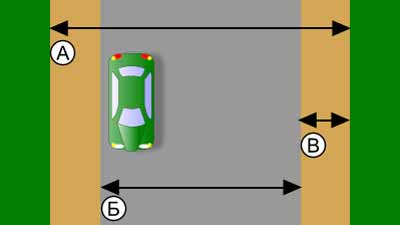 Рис. 2  Две двусторонние проезжие части. На данном рисунке изображена дорога с двумя проезжими частями (I и II), каждая из которых может использоваться для движения в обоих направлениях.		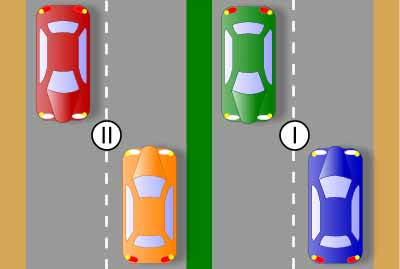           Наличие разделительной полосы на дороге не влияет на организацию направлений движения по каждой из проезжих частей.Бывает необходимость на одной дороге выделить не одну, а несколько проезжих частей, отделяются проезжие части с помощью разделительной полосы. “Разделительная полоса – элемент дороги, выделенный конструктивно или с помощью разметки, разделяющий смежные проезжие части и не предназначенный для движения и остановки, безрельсовых транспортных средств и пешеходов”Рис. 3 Две односторонние проезжие части. В отличие от предыдущего случая (рис. 2), на этой дороге каждая из проезжих частей (I и II) используется для движения только в одном направлении.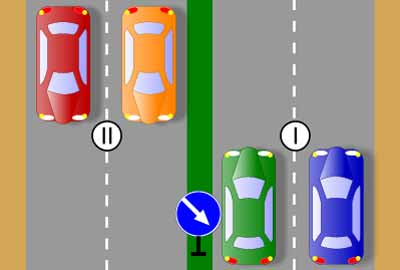 Рис. 4 Дорога с тремя проезжими частями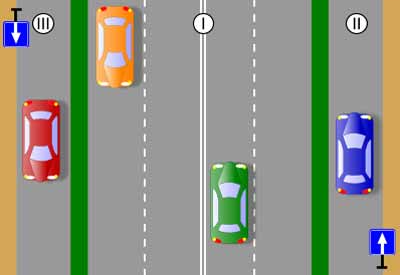 В качестве примера приведена дорога, на которой три проезжие части. Две из них (II и III) односторонние, установлены знаки 5.5 "Дорога с односторонним движением", а одна (I) двусторонняя.			Полосы для движенияДвижение в пределах проезжей части вне зависимости от ее ширины упорядочено, и порядок этот называется рядностью. То есть все транспортные средства двигаются рядами в соответствии с полосами для движения. “Полоса движения – любая из продольных полос проезжей части, обозначенная или не обозначенная разметкой и имеющая ширину, достаточную для движения автомобилей в один ряд.” Обратите внимание, точная ширина полосы в правилах не оговорена, но она должна быть достаточна для движения среднестатистического автомобиля (по всей видимости, легкового), т.е. если принять ширину автомобиля за два метра, то ширина полосы должна быть примерно три метра. Возникает вопрос, откуда появился лишний метр. Все очень просто – автомобили не могут двигаться вплотную, между ними должно оставаться расстояние, называемое интервалом. При этом интервал должен быть безопасным, зависит безопасность интервала от скорости движения.Рис. 5 Дорожные знаки, по которым можно определить количество полосРис. 5 Дорожные знаки, по которым можно определить количество полос5.15.1 — «Направления движения по полосам»				5.15.2 — «Направления движения по полосе»5.15.7 — «Направление движения по полосам»5.15.8 — «Число полос»подсчитывают, сколько легковых автомобилей поместится на проезжей части с учетом интервала между ними (рис. 5).Рис. 5 Количество полос движения.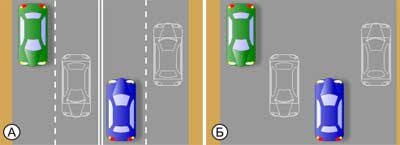 Перекрестки и пересечения проезжих частей“Перекресток – место пересечения, примыкания или разветвления дорог на одном уровне, ограниченное воображаемыми линиями, соединяющими соответственно противоположенные, наиболее удаленные от центра перекрестка начала закруглений проезжих частей. Не считаются перекрестками выезды с прилегающих территорий”Рис. 7Границы перекрестка и пересечения проезжих частей.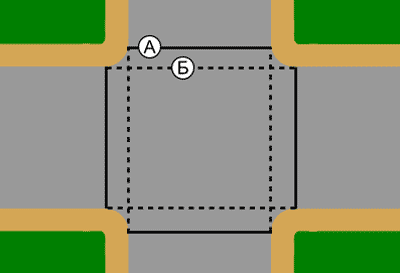 Рис. 8 Количество пересечений проезжих частей на перекрестке.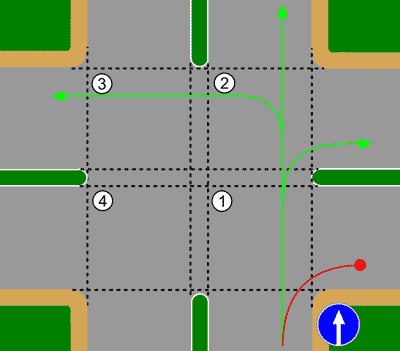 Недостаточная и ограниченная видимость“Недостаточная видимость – видимость дороги менее 300 м в условиях тумана, дождя, снегопада и тому подобного, а также в сумерки”. В условиях недостаточной видимости изменяется восприятие водителем скорости движения транспортных средств и расстояние до них, но с учетом этих факторов, оценить расстояние и скорость все - же возможно. Как результат, в условиях недостаточной видимости совершать маневры (например, разворот) не запрещено.Определение ограниченной видимости как таковое отсутствует в правилах, но многократно встречаются положения, регламентирующие те или иные действия, где видимость дороги менее 100 м, по сути,  речь идет как раз об ограниченной видимости. В дальнейшем, мы будем использовать именно это определение. “Ограниченная видимость – видимость дороги менее 100 м хотя бы в одном направлении, связанная с конструктивными особенностями дороги”. Так, крутой поворот или строение рядом с проезжей частью могут сформировать условия ограниченной видимости. Если сравнить с предыдущим случаем выполнение разворота, то в условиях ограниченной видимости выполнить его нельзя – расстояние до встречного просто невозможно оценить.                                       Приложение 2К теме «Дорожные знаки»Дорожные знакиДорожные знаки предоставляют водителю практически всю необходимую информацию: об условиях и порядке движения, ограничениях и требованиях. Знать нужно не только как выглядит тот или иной знак, но и как он называется, в большинстве случаев название знака дает водителю исчерпывающую информацию о том, что от него требуется или что здесь находится.Все знаки (а их в настоящий момент 265) делятся на 8 групп: предупреждающие, знаки приоритета, запрещающие, предписывающие, особых предписаний, информационные, сервиса и знаки дополнительной информации. Мы не будем рассматривать абсолютно все знаки, а остановимся лишь на тех, что имеют особенности в применении.Предупреждающие знакиОсновная и единственная задача знаков этой группы предупредить водителя об подстерегающей его далее по дороге опасности, причем предупредить заранее. Таким образом, предупреждающие знаки устанавливаются вне населенных пунктов за 150 — 300 м., а в населенных пунктах за 50 — 100 м., более того знаки могут устанавливаться дважды, это для тех кто пропустил и не заметил первый знак. По ГОСТ Р 52289-2004, ГОСТ Р 52290-2004 и ст. 12.16 КоАППредупреждающие знаки информируют водителей о приближении к опасному участку дороги, движение по которому требует принятия мер, соответствующих обстановке.Предупреждающие знаки 1.1, 1.2, 1.5 — 1.33 вне населенных пунктов устанавливаются на расстоянии 150 — 300 м, в населенных пунктах — на расстоянии 50 — 100 м до начала опасного участка. При необходимости знаки могут устанавливаться и на ином расстоянии, которое в этом случае указывается на табличке 8.1.1.Знаки 1.13 и 1.14 могут устанавливаться без таблички 8.1.1 непосредственно перед началом спуска или подъема, если спуски и подъемы следуют друг за другом.Знак 1.25 при проведении краткосрочных работ на проезжей части может устанавливаться без таблички 8.1.1 на расстоянии 10 — 15 м до места проведения работ.Знак 1.32 применяется в качестве временного или в знаках с изменяемым изображением перед перекрестком, откуда возможен объезд участка дороги, на котором образовался затор.Вне населенных пунктов знаки 1.1, 1.2, 1.9, 1.10, 1.23 и 1.25 повторяются. Второй знак устанавливается на расстоянии не менее 50 м до начала опасного участка. Знаки 1.23 и 1.25 повторяются и в населенных пунктах непосредственно в начале опасного участка.Знаки приоритетаНазначение знаков данной группы устанавливать очередность проезда в местах, где траектории транспортных средств могут пересечься, в большинстве случаев это перекрестки, но также знаки применяются перед узкими участками дорог. Знак 2.5 "Движение без остановки запрещено" может применяться перед железнодорожными переездами. По ГОСТ Р 52289-2004, ГОСТ Р 52290-2004 и ст. 12.16 КоАПЗнаки приоритета устанавливают очередность проезда перекрестков, пересечений проезжих частей или узких участков дороги.Запрещающие знакиПо ГОСТ Р 52289-2004, ГОСТ Р 52290-2004 и ст. 12.16 КоАПЗапрещающие знаки вводят или отменяют определенные ограничения движения.Знаки 3.2 — 3.9, 3.32 и 3.33 запрещают движение соответствующих видов транспортных средств в обоих направлениях.Действие знаков не распространяется:3.1 — 3.3, 3.18.1, 3.18.2, 3.19, 3.27 — на маршрутные транспортные средства; 3.2 — 3.8 — на транспортные средства организаций федеральной почтовой связи, имеющие на боковой поверхности белую диагональную полосу на синем фоне, и транспортные средства, которые обслуживают предприятия, находящиеся в обозначенной зоне, а также обслуживают граждан или принадлежат гражданам, проживающим или работающим в обозначенной зоне. В этих случаях транспортные средства должны въезжать в обозначенную зону и выезжать из нее на ближайшем к месту назначения перекрестке; 3.28 — 3.30 — на транспортные средства организаций федеральной почтовой связи, имеющие на боковой поверхности белую диагональную полосу на синем фоне, а также на такси с включенным таксометром;
(в ред. Постановления Правительства РФ от 21.04.2000 N 370) 3.2, 3.3, 3.28 — 3.30 — на транспортные средства, управляемые инвалидами I и II групп или перевозящие таких инвалидов. Действие знаков 3.18.1, 3.18.2 распространяется на пересечение проезжих частей, перед которыми установлен знак.Зона действия знаков 3.16, 3.20, 3.22, 3.24, 3.26 — 3.30 распространяется от места установки знака до ближайшего перекрестка за ним, а в населенных пунктах при отсутствии перекрестка — до конца населенного пункта. Действие знаков не прерывается в местах выезда с прилегающих к дороге территорий и в местах пересечения (примыкания) с полевыми, лесными и другими второстепенными дорогами, перед которыми не установлены соответствующие знаки.Действие знака 3.24, установленного перед населенным пунктом, обозначенным знаком 5.23.1 или 5.23.2, распространяется до этого знака.Зона действия знаков может быть уменьшена:для знаков 3.16 и 3.26 применением таблички 8.2.1; для знаков 3.20, 3.22, 3.24 установкой в конце зоны их действия соответственно знаков 3.21, 3.23, 3.25 или применением таблички 8.2.1. Зона действия знака 3.24 может быть уменьшена установкой знака 3.24 с другим значением максимальной скорости движения; для знаков 3.27 — 3.30 установкой в конце зоны их действия повторных знаков 3.27 — 3.30 с табличкой 8.2.3 или применением таблички 8.2.2. Знак 3.27 может быть применен совместно с разметкой 1.4, а знак 3.28 — с разметкой 1.10, при этом зона действия знаков определяется протяженностью линии разметки. Действие знаков 3.10, 3.27 — 3.30 распространяется только на ту сторону дороги, на которой они установлены.Предписывающие знаки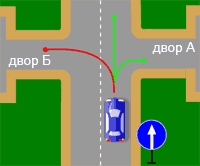 Рис. 11  Знак 4.1 "Движение прямо" может применяться в двух вариантах:Перед перекрестками, этот вариант предполагает, что знак обязывает двигаться только прямо и действуют на ближайшее от знака пересечение проезжих частей. Подобный случай мы рассмотрели в качестве примера в главе "Общие положения".За перекрестками, при подобном применении знак имеет зону действия до ближайшего перекрестка, обязывает двигаться водителя только прямо, но не запрещает повороты направо во дворы и прилегающие территории. На представленном рисунке возможен только поворот во двор "А" (направо), а вот во двор "Б" таким образом попасть нельзяЗнаки особых предписанийЗнаки данной группы вводят (отменяют) особые режимы движения, начинают действовать эти знаки с момента установки5.1 — "Автомагистраль"5.2 — "Конец автомагистрали"5.3 — "Дорога для автомобилей"5.4 — "Конец дороги для автомобилей"Знаки 5.1 "Автомагистраль" и 5.2 "Конец автомагистрали" обозначают соответственно начало и конец особенной дороги - автомагистрали. Особенность данной дороги заключается, прежде всего, в высоком скоростном ограничении, но есть и определенный набор запретов, действующих на автомагистрали, но об этом мы поговорим подробно в главе "Движение по автомагистралям", там же мы рассмотрим и применение знаков 5.3 "Дорога для автомобилей" и 5.4 "Конец дороги для автомобилей".5.5 — "Дорога с односторонним движением"5.6 — "Конец дороги с односторонним движением"5.7.1 и 5.7.2 — "Выезд на дорогу с односторонним движением"В большинстве городов центр - часть города с очень высокой интенсивностью движения, а вот застройка историческая, с узкими дорогами и соответственно, узкими проезжими частями. Для уменьшения вероятности возникновения пробок большинство таких дорог делают односторонними, т.е. движение транспортных средств возможно только в одном направлении.Эти знаки как раз и указывают водителю в каком направлении организовано движение на таких дорогах. В темах "Расположение транспортных средств на проезжей части" и "Начало движения и маневрирование" мы еще раз поговорим о применении этих знаков.5.8 — "Реверсивное движение"5.9 — "Конец реверсивного движения"5.10 — "Выезд на дорогу с реверсивным движением"Знаки обозначают дорогу, на которой присутствуют одна или несколько полос с реверсивным движением. Реверсивная полоса - особая полоса, движение по которой возможно либо туда, либо обратно. Обратите внимание, не туда и обратно, а именно либо туда, либо обратно. Т.е. в один момент времени на этой полосе могут находится либо попутные, либо встречные автомобили, но никак не одновременно. Использование и применение реверсивной полосы мы с вами рассмотрим в главе "Расположение транспортных средств на проезжей части".5.11 — "Дорога с полосой для маршрутных транспортных средств"5.12 — "Конец дороги с полосой для маршрутных транспортных средств"5.13.1 и 5.13.2 — "Выезд на дорогу с полосой для маршрутных транспортных средств"5.14 — "Полоса для маршрутных транспортных средств"Знаки говорят водителю, что на проезжей части данной дороги (односторонней) имеется полоса, предназначенная для движения маршрутных транспортных средств. Более подробно возможность использования этой полосы вами мы рассмотрим в главе "Приоритет маршрутных транспортных средств"5.15.1 — "Направление движения по полосам"5.15.2 — "Направление движения по полосе"Эти знаки устанавливаются перед пересечениями проезжих частей и указывают водителю с какой полосы и в каком направлении можно продолжить движение.5.15.3 и 5.15.4 — "Начало полосы"5.15.5 и 5.15.6 — "Конец полосы"Знаки "Начало полосы" информируют водителя об увеличении количества полос на проезжей части, и наоборот, знаки "Конец полосы" - о уменьшении полос. Обратите внимание, полосы могут появляться и заканчиваться как справа, так и слева. Если водитель меняет полосу для движения такой маневр называется "Перестроение", а вот о том по каким правилам этот маневр выполняется мы расскажем в главе "Начало движения, маневрирование".5.19.1 и 5.19.2 — "Пешеходный переход"В случае отсутствия разметки, именно эти знаки обозначают границы пешеходного перехода, устанавливаются они как правило, попарно один слева от проезжей части, а другой справа. Правила проезда пешеходных переходов мы рассмотрим отдельно в главе "Пешеходные переходы и места остановок маршрутных транспортных средств", а пока лишь скажу: одной из самых распространенных причин неудовлетворительной сдачи практического экзамена в ГАИ является именно нарушения при проезде пешеходных переходов.5.21 и 5.22 — "Жилая зона"Знаки обозначают, соответственно, въезды и выезды из жилых зон. Жилые зоны, порядок движения в них мы рассмотрим в главе "Движение в жилых зонах".5.23.1 и 5.25 — "Начало населенного пункта"5.24.1 и 5.26 — "Конец населенного пункта"Знаки обозначают административные границы населенных пунктов на въездах и выездах. Знаки "Начало населенного пункта" на белом фоне вводят ограничения, характерные для городов (например, устанавливают максимальную скорость движения 60 км/ч). Знаки "Конец населенного пункта" (и с белым, и с синим фоном) отменяют ранее установленные ограничения.5.27 — "Зона с ограничением стоянки"5.28 — "Конец зоны с ограничением стоянки"5.29 — "Зона регулируемой стоянки"5.30 — "Конец зоны регулируемой стоянки"Так, называемые "зональные" знаки появились не так давно, их самая важная особенность заключается в том, что они действуют на всей территории зоны (на обе стороны дороги) и отменяются только соответствующими отменяющими знаками.По ГОСТ Р 52289-2004, ГОСТ Р 52290-2004 и ст. 12.16 КоАПЗнаки приоритета устанавливают очередность проезда перекрестков, пересечений проезжих частей или узких участков дороги.         Судя по названию, знаки этой группы предоставляют водителю сопутствующую информацию, например месте расположения объектов, схемах движения или объезда. Однако они не принуждают водителя к каким-либо определенным действиям.6.2 — "Рекомендуемая скорость"В отличии от запрещающего знака "Ограничение максимальной скорости" и предписывающего "Ограничение минимальной скорости" не заставляет водителя выбрать указанную на знаке скорость движения, но подумайте, ведь рекомендация наверное рекомендация имеет под собой некую основу, поэтому придерживаться указанной скорости все-таки стоит. 6.3.1 — "Место для разворота"6.3.2 — "Зона для разворота"Знаки указывают место где удобно развернуться, единственной их особенностью является то, что в этих местах запрещен поворот налево. Правила выполнения разворота мы подробно рассмотрим в главе "Начало движения, маневрирование".6.8.1 - 6.8.3 — "Тупик"Эти знаки устанавливаются перед перекрестками и сообщают водителю что дорога не имеет сквозного проезда. Однако факт, что дорогу нельзя проехать насквозь не делает из нее прилегающую территорию. В главе "Общие положения" мы рассмотрели пример применения этих знаков.6.16 — "Стоп линия"Знак "Стоп линия" обозначает место, где нужно остановиться в случае необходимости (запрещающий сигнал светофора или жест регулировщика, знак "Движение без остановки запрещено" и т.д.). Обратите внимание, этот знак не требует остановки, он указывает место. Для этих же целей применяется дорожная разметка 1.12, 1.13 "Стоп-линия"Информационные знакиПо ГОСТ Р 52289-2004, ГОСТ Р 52290-2004 и ст. 12.16 КоАПИнформационные знаки информируют о расположении населенных пунктов и других объектов,
а также об установленных или о рекомендуемых режимах движения.На знаках 6.9.1, 6.9.2, 6.10.1 и 6.10.2, установленных вне населенного пункта, зеленый или синий фон означает, что движение к указанному населенному пункту или объекту будет осуществляться соответственно по автомагистрали или другой дороге.На знаках 6.9.1, 6.9.2, 6.10.1 и 6.10.2, установленных в населенном пункте, вставки с фоном зеленого или синего цвета означают, что движение к указанному населенному пункту или объекту после выезда из данного населенного пункта будет осуществляться соответственно по автомагистрали или другой дороге; белый фон знака означает, что указанный объект находится в данном населенном пункте.Знаки особых предписанийПо ГОСТ Р 52289-2004, ГОСТ Р 52290-2004 и ст. 12.16 КоАПЗнаки особых предписаний вводят или отменяют определенные режимы движения.Знаки 5.2 — 5.9, 5.32 и 5.33 запрещают движение соответствующих видов транспортных средств На знаках 5.20.1, 5.20.2, 5.21.1 и 5.21.2, установленных вне населенного пункта, зеленый или синий фон означает, что движение к указанному населенному пункту или объекту будет осуществляться соответственно по автомагистрали или другой дороге.На знаках 5.20.1, 5.20.2, 5.21.1 и 5.21.2, установленных в населенном пункте, зеленый или синий фон означает, что движение к указанному населенному пункту или объекту после выезда из данного населенного пункта будет осуществляться соответственно по автомагистрали или другой дороге; белый фон означает, что указанный объект находится в данном населенном пункте.Знаки сервисаПо ГОСТ Р 52289-2004, ГОСТ Р 52290-2004 и ст. 17.16 КоАПЗнаки сервиса информируют о расположении соответствующих объектов.Знаки дополнительной информации (таблички)По ГОСТ Р 52289-2004, ГОСТ Р 52290-2004 и ст. 12.16 КоАПЗнаки дополнительной информации (таблички) уточняют или ограничивают действие знаков, с которыми они применены.Таблички размещаются непосредственно под знаком, с которым они применены. Таблички 8.2.2 — 8.2.4, 8.13 при расположении знаков над проезжей частью, обочиной или тротуаром размещаются сбоку от знака.В случаях когда значения временных дорожных знаков (на переносной стойке) и стационарных знаков противоречат друг другу, водители должны руководствоваться временными знаками.
Примечание. Знаки по ГОСТу 10807-78, находящиеся в эксплуатации, действуют до их замены в установленном порядке на знаки по ГОСТу Р 52290-2004.Приложение 3 К теме «Дорожные знаки и дорожная разметкаДорожная разметкаНаряду с дорожными знаками не последнюю роль в обеспечении безопасности на дороге играет и дорожная разметка. Но если уж так по большому счету, ее отсутствие не должно поставить водителя в тупик, ведь в подавляющем большинстве случаев разметка дублирует соответствующие знаки, да и по ГОСТам разметку должны наносить не на всех видах дорог. Самое важно в наличии разметки — удобство, а удобно значит безопасно.Вся дорожная разметка делится на две группы: горизонтальную (наносится на дорожное покрытие) и вертикальную (наносится на сооружения и бордюрные камни).Горизонтальная дорожная разметкаКак уже было сказано выше, горизонтальная дорожная разметка наносится непосредственно на дорожное полотно. Для этого применяют краситель трех цветов: белый, желтый и оранжевый. Разметка оранжевого цвета — временная, например, на время каких-либо работ на дороге, также как и временные знаки, временная разметка отменяет действие постоянной, а значит, при наличии оранжевой разметки руководствоваться нужно именно ей.В последнее время у нас в городе стали применять светоотражающие маячки,  встроенные в покрытие дороги, используются они в совокупности с разметкой для улучшения видимости осевой линии разметки на скоростных дорогах.Исключительно для удобства изложения материала мы поделим всю горизонтальную разметку на продольные линии, поперечные линии, надписи и стрелки, а также желтые линии.Разметка с продольным расположениемВсе продольные линии разметки могут встретиться в двух вариантах: сплошные полоски и прерывистые. Сразу стоит оговориться, все сплошные линии разметки (за очень редким исключением) пересекать нельзя, более того на них нельзя даже заезжать!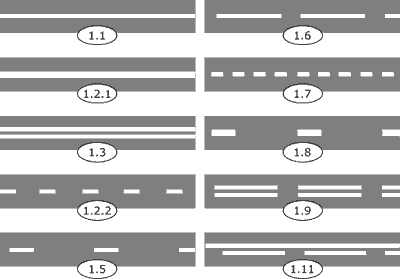 Разметка, наносимая продольно к проезжей части.Сплошная линия 1.1Этот вариант разметки применяется в следующих случаях для разделения:встречных потоков (осевая линия) на дорогах с числом полос не более 3-х;попутных полос перед перекрестками, пешеходными переходами и железнодорожными переездами;полосы для маршрутных транспортных средств;          стояночных мест.Сплошная линия 1.2.1Эта разметка несколько шире предыдущей, применяется для обозначения края проезжей части. Это единственный вариант продольной белой сплошной линии, которую можно пересекать, но только в том случае, когда она обозначает правый край проезжей части (для заезда на обочину или выезда с нее).Двойная сплошная линия 1.3Применяют такую разметку для разделения потоков противоположных направлений (осевая линия) на участках дорог, имеющих четыре и более полос движения в обоих направлениях, включая переходно-скоростные и дополнительные полосы для движения.Прерывистая линия 1.2.2         Такую линию применяют, как и разметку 1.2.1 для обозначения края проезжей части, но в отличие от нее наносится она на дорогах с числом полос в обоих направлениях не более 2-ух.Прерывистая линия 1.5Прерывистую линию, у которой длина штриха в три раза меньше, чем расстояние между штрихами применяют:для разделения транспортных потоков противоположных направлений (осевая линия) на дорогах, имеющих две полосы движения в обоих направлениях;для обозначения границ попутных полос движения при их числе две или более для одного направления.Прерывистая линия 1.6Такую разметку,  у которой длина штриха в три раза больше, чем расстояние между штрихами называют еще "линией приближения", применяют для предупреждения о приближении к сплошной линии разметке.Прерывистая линия 1.7У этой разметки длина штриха равна расстоянию между штрихами. Применяется для обозначения границ полос движения в пределах перекрестка в случаях, когда необходимо показать траекторию движения транспортных средств или обозначить границы полосы движения.Прерывистая линия 1.8Применяется для обозначения границы между полосой разгона или торможения и основной полосой движения.Двойная прерывистая линия 1.9Двойную прерывистую линию ("реверсивная линия") применяют для:обозначения границ полос, направление движения по которым меняется на противоположное;разделения потоков транспортных средств противоположных направлений (при выключенных реверсивных светофорах) на участках дорог, где используется реверсивное регулирование.Правила использования реверсивных полос рассмотрено ниже в теме "Расположение транспортных средств на проезжей части".Разметка с перпендикулярным расположениемПоперечно расположенные варианты разметки дублируют соответствующие знаки, такая разметка может применяться как со знаками, так и без них. Именно разметка конкретизирует расположение границ того или иного объекта.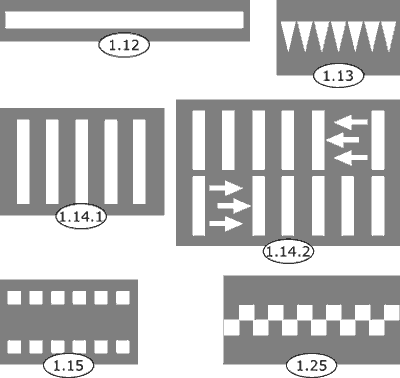 Разметка, наносимая перпендикулярно к проезжей части.Стоп линия 1.12Этот вид разметки применяют перед перекрестком при наличии дорожного знака 2.5 "Движение без остановки запрещено", в местах, где движение регулируется светофором, и перед железнодорожными переездами. Также стоп-линия применяется перед пешеходными переходами. Сама по себе разметка не требует обязательного прекращения движения, она лишь обозначает место, далее которого нельзя проехать при необходимости уступать дорогу.Стоп линия 1.13Разметка в виде треугольников, обращенных вершинами против движения, является разновидностью стоп линии, применяется она исключительно перед перекрестками со стороны второстепенной дороги.Пешеходный переход 1.14.1; 1.14.2Дорожная разметка  - "Пешеходный переход", наверное, самая известная, в народе,  попросту "зебра". Правила проезда пешеходных переходов разбирается в главе "Пешеходные переходы и места остановок маршрутных транспортных средств".Пересечение с велосипедной дорожкой 1.15Вариант разметки в виде квадратов обозначает границы велосипедной дорожки, пересекающей проезжую часть. Пересечение с велосипедной дорожкой не является перекрестком (в случае, если велосипедная дорожка не входит в состав проезжей части) и, соответственно на такое пересечение не действуют правила проезда перекрестков.Искусственная неровность 1.25Применяется такая разметка для обозначения искусственных неровностей, предназначенных для принудительного снижения скорости. Разметку наносят в начале и конце неровности на наклонном участке. Если искусственная неровность имеет ширину, недостаточную для нанесения разметки на ее поверхности, разметку наносят на проезжую часть с двух сторон от неровности. Разметка в виде надписей, стрелок и пиктограмм. Также как и большинство иных видов разметки, разметка в виде различного рода надписей и стрелок дублирует дорожные знаки.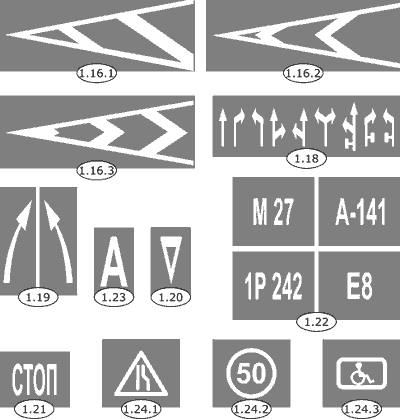 Разметка в виде надписей, стрелок и пиктограмм.Направляющие островки 1.16.1 - 1.16.3Разметку применяют для обозначения направляющих островков:1.16.1 - в местах разделения потоков транспортных средств, противоположных направлений и для обозначения островков безопасности на пешеходных переходах;1.16.2 - в местах разделения потоков транспортных средств одного направления;1.16.3 - в местах слияния потоков транспортных средств.Направления движения по полосе 1.18Применяют данный вид разметки для указания разрешенных на перекрестке направлений движения по полосам, по сути,  дублируются знаки 5.15.1 "Направления движения по полосам" и 5.15.2 "Направления движения по полосе".Конец полосы 1.19Применяется для предупреждения водителя о приближении к концу полосы, дублирует знаки 5.15.5 и 5.15.6 "Конец полосы".Приближение к стоп-линии 1.20Дорожная разметка в виде треугольника применяется для предупреждения о приближении к разметке 1.13 "Стоп-линия", наносят на каждой полосе движения.Приближение к стоп-линии 1.21Разметку 1.21 применяют для предупреждения о приближении к разметке 1.12 "Стоп-линия", если установлен знак 2.5 "Движение без остановки запрещено", и наносят на каждой полосе движения.Номер дороги (маршрута) 1.22Разметку применяют для обозначения номера дороги (маршрута), утвержденного в установленном порядке. Разметку наносят посередине каждой полосы движения, соответствующей направлению дороги (маршрута), перед перекрестком и за ним, когда маршрут в месте пересечения с другой дорогой меняет свое направление.Полоса для движения маршрутных транспортных средств 1.23Разметку в виде буквы "А" наносят на дорогах, обозначенных знаком 5.11 "Дорога с полосой для маршрутных транспортных средств", на полосы, предназначенные для движения только маршрутных транспортных средств. В главе "Приоритет маршрутных транспортных средств" мы подробно рассмотрим правила использования такого рода полосы для движения.Дублирующая разметка 1.24.1 - 1.24.3Такую дорожную разметку применяют для дублирования дорожных знаков:1.24.1 -для дублирования предупреждающих знаков 1.20.1 - 1.20.3 "Сужение дороги" ;1.24.2 - для дублирования запрещающих знаков 3.24 "Ограничение максимальной скорости";1.24.3 применяют для обозначения участков дорог, стояночных площадок (стояночных мест), въездов, выездов и т.п., предназначенных для транспортных средств, управляемых инвалидами I и II групп или перевозящих таких инвалидов.Разметка желтого цветаСуществует всего три варианта желтых линий разметки: желтая сплошная линия, желтая прерывистая линия и желтая зигзагообразная (ломаная) линия.Разметка, наносимая желтой краской.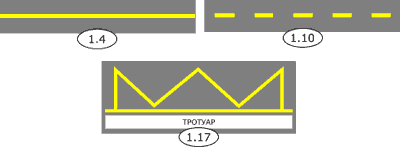 Желтая сплошная линия 1.4Применяют на участках дорог, где запрещена остановка транспортных средств, как отдельно,  так и совместно со знаком 3.27 "Остановка запрещена". Разметку наносят на расстоянии 0,1-0,2 м от кромки проезжей части или по верху бордюра.Желтая прерывистая линия 1.10Применяется на участках дорог, где запрещена стоянка транспортных средств, как отдельно,  так и совместно со знаком 3.28 "Стоянка запрещена". Наносят такую дорожную разметку по тому же принципу, что и предыдущий вариант.Желтая зигзагообразная линия 1.17Такой вариант дорожной разметки применяется для обозначения остановок маршрутных транспортных средств и стоянок легковых такси. Протяженность разметки определяют с учетом числа одновременно останавливающихся или стоящих транспортных средств, но не менее длины посадочной площадки.Вертикальная дорожная разметкаВертикальная разметка не так многочисленна, как горизонтальная. Наносится вертикальная разметка наразличного рода сооружения, на бордюрные камни и ограждения. Для такой разметки применяется белая и черная краска, кроме того используются светоотражающие элементы (красные, белые илижелтые). Стоит заметить, что разметку наносят не на все сооружения подряд, а только на те, которые могут представлять ту или иную опасность для водителя.                                                                                                                                            Вертикальная дорожная разметка.1 — 2.1.1 - 2.1.3     2 — 2.2             3 — 2.3             4 — 2.5                 5 — 2.6Разметку 2.1.1-2.1.3 применяют для обозначения вертикальных элементов мостовых сооружений, опор освещения, деревьев, буферных устройств и прочих препятствий, расположенных в пределах обочины на расстоянии менее 1 м от края проезжей части, при отсутствии обочины, а также в других случаях, когда эти препятствия представляют опасность для движущихся транспортных средств. Разметку 2.1.1 и 2.1.3 наносят на препятствие, расположенное соответственно слева или справа от проезжей части, разметку 2.1.2 - если его можно объехать с обеих сторон.Разметку 2.2 применяют для обозначения нижнего края пролетных строений мостовых сооружений и порталов тоннелей, расположенных на высоте менее 5 м. Разметку наносят над серединой каждой полосы, по которой осуществляется движение в сторону сооружения. Допускается наносить разметку на пролетных строениях по всей ширине проезжей части, по которой осуществляется движение в сторону сооружения.Разметку 2.3 применяют для обозначения круглых тумб в случаях, когда они располагаются на разделительных полосах, приподнятых направляющих островках или приподнятых островках безопасности.Разметку 2.5 применяют для обозначения боковых поверхностей дорожных ограждений, установленных на прямых участках дорог, а также по всей длине ограждений на пересечениях в разных уровнях, крутых поворотах, крутых спусках, в местах сужения проезжей части.Разметку 2.6 применяют для обозначения боковых поверхностей дорожных ограждений в случаях, когда не должна применяться разметка 2.5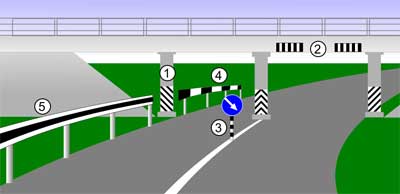 Приложение 4К теме « Сигналы светофора и регулировщика»В понимании водителя чаще всего понятие регулирования ассоциируется с перекрестком, но это не совсем так, регулирование явление более широкое и охватывает ситуации совершенно не связанные с проездом перекрестков. Так, например, с помощью светофора можно регулировать встречный разъезд на узких участках дорог, всем известно также и регулирование проезда через железнодорожные переезды. Таким же образом можно сказать, что да регулировщик чаще всего появляется на перекрестке, но может регулировать движение в принципе на любом участке дороги, дежурный по железнодорожному переезду наделен полномочиями регулировщика... Но обо всем по порядку.Светофорное регулированиеСветофорное регулирование является самым распространенным, официально все светофоры делятся на транспортные и пешеходные, мы же для удобства поделим их на транспортные, реверсивные, для трамваев и маршрутных транспортных средств, железнодорожные и пешеходные.Особо распространяться о пешеходных светофорах мы не будем, вы знакомы с ними с детства, с железнодорожными светофорами мы познакомимся в главе "Движение через железнодорожные пути", а с "реверсивными" светофорами в главе "Расположение транспортных средств на проезжей части". С остальными светофорами разберемся подробнее.Транспортные светофорыСветофоры этой группы используются для регулирования очередности движения всех транспортных средств. Устанавливаться они могут как справа, так и слева по ходу движения, также они могут вывешиваться непосредственно над проезжей частью, в том числе и горизонтально. В случаях, когда обзор основного светофора затруднен, могут использоваться специальные дублирующие светофоры (рис. 1, д), они несколько меньше по размеру и устанавливаются ниже, в прямой видимости водителя.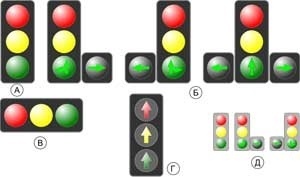 А — с вертикальным расположением;Б — с дополнительными секциями;В — с горизонтальным расположением;Г — с регулированием движения по направлениям;Д — дублирующие;Все мы с детства знаем, что красный сигнал светофора является запрещающим и двигаться на него нельзя, а зеленый сигнал — разрешающий, а вот о желтом сигнале светофора в каждой группе я слышу, что этот сигнал является предупреждающим. Запомните, предупреждающих сигналов не существует! Желтый сигнал светофора является запрещающим, двигаться на него нельзя, если при включении желтого сигнала водители не могут остановиться, не прибегая к экстренному торможению им разрешается продолжить движение. Водители пытаются пользоваться этим пунктом по поводу и без, вылетая на перекресток на желтый сигнал, провоцируя или попадая в аварию. Я бы рекомендовал вам заранее оценивать возможность смены сигналов и ни в коем случае не увеличивать скорость перед перекрестком, тогда у вас всегда будет возможность плавно прекратить движение перед перекрестком. Желтый мигающий сигнал светофора сообщает водителю о том, что регулирование отсутствует.Сочетание красного и желтого сигналов светофора является запрещающим, информирует водителя о скорой смене на разрешающий — повод приготовиться к движению, но трогаться еще нельзя.Зеленый мигающий сигнал светофора — разрешающий, предупреждает водителя о скорой смене на запрещающий. В этой ситуации стоит оценить расстояние до перекрестка и скорость движения, и если есть возможность плавно остановиться, то лучше прекратить движение.Особого внимания заслуживают светофоры, оборудованные дополнительными секциями. Следует заметить, что дополнительные секции всегда зеленые и могут работать в двух режимах: с основным зеленым и основным красным. В любом случае, основные сигналы светофора устанавливают очередь проезда, а дополнительные секции распределяют эту очередь по направлениям.Включение дополнительных секций с основным зеленым сигналом светофораПри таком режиме работы светофора двигаться можно только прямо, в иных направлениях при работающей соответствующей секции (в направлении стрелок в работающих секциях) или в сторону отсутствующей секции. Обратите внимание, стрелки необязательно должны присутствовать в секциях, при их отсутствии достаточно знать с какой стороны от основного сигнала светофора расположена дополнительная секция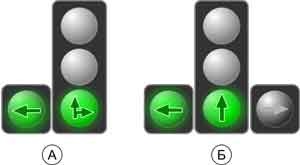 Светофоры, оборудованные дополнительными секциями в режиме, когда включен основной зеленый сигнал светофора. Вариант А — Двигаться можно в любом направлении.Вариант Б — Двигаться можно только прямо, налево и в обратном направлении.Включение дополнительных секций с основным красным сигналом светофораВ этом режиме работы светофора двигаться можно только в направлении стрелок в работающих секциях, уступив дорогу всем тем, кто двигается на основной зеленый сигнал светофора.Светофоры, оборудованные дополнительными секциями в режиме, когда включен основной красный сигнал светофора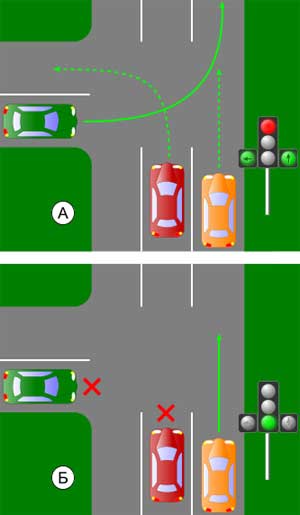 К теме: «Сигналы светофора и регулировщика»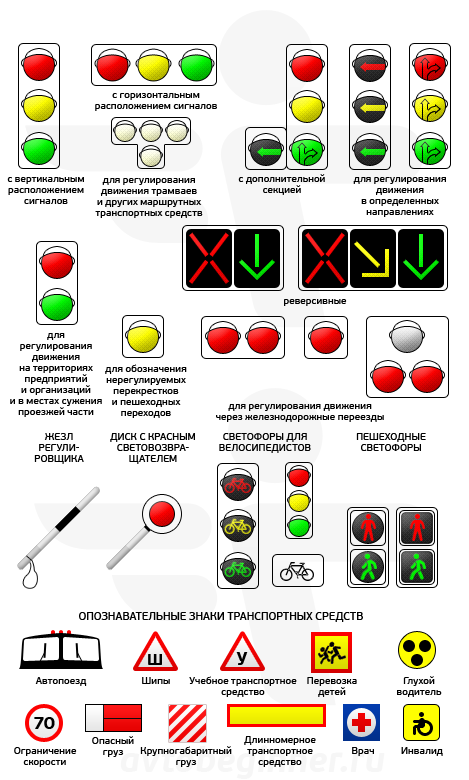 Светофоры, регулирующие движение трамваев и маршрутных ТС, двигающихся по выделенной полосеОсобый светофор, выполненный в виде Т - образно расположенных сигналов бело-лунного цвета регулирует движение трамваев и маршрутных транспортных средств, двигающихся по выделенной полосе (полоса для маршрутных транспортных средств). Понять работу такого светофора проще простого: включенный нижний фонарь говорит о том, что двигаться можно, три верхних фонаря говорят, куда при этом можно двигаться (левый - налево или в обратном направлении, средний - прямо, правый - направо). Если нижний фонарь не горит - сигнал запрещающий.	Рис. 20 Светофоры, регулирующие движение трамваев и маршрутных транспортных средств, двигающихся по выделенной полосе.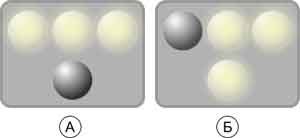 Вариант А — запрещающий сигнал светофораВариант Б — разрешает движение прямо и направоОчередность проезда перекрестка, регулируемого Т-образным светофором.В данной ситуации Т-образный светофор запрещает движение трамвая, а обычный транспортный светофор разрешает движение безрельсовым транспортным средством. Таким образом, первым проедет перекресток водитель синего автомобиля.Если бы на Т-образном светофоре был включен разрешающий сигнал для трамвая, первым проехал бы перекресток трамвай, а уже затем автомобиль.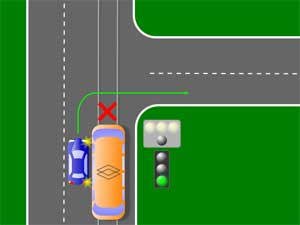 Жесты регулировщикаОстальные жесты мы для простоты дальнейшего разговора пронумеруем, их всего три:Регулировщик обращен к водителю лицом, правая рука вытянута вперед левая опущена или отведена в сторону — разрешает движение направо.Регулировщик обращен к водителю боком (левым или правым) руки опущены или отведены в стороны — разрешает движения прямо или направо.Регулировщик обращен к водителю левым боком, правая рука вытянута вперед, левая опущена или отведена в сторону — разрешает движение в любых возможных направлениях.Настала пора разобраться, каким образом складывается поведение тех или иных участников движения в зависимости от жестов регулировщика.Жесты регулировщика для безрельсовых транспортных средствЗапомнить жесты регулировщика действительно не трудно: достаточно знать два "положения":Если рука регулировщика указывает на вас — двигаться можно (напоминаю, опущенная или отведенная в сторону рука регулировщика это одно и то же), с учетом положения на проезжей части.Двигаться можно только в том направлении, чтобы не "пересечь" руки регулировщика.Жест №1Жест регулировщика №1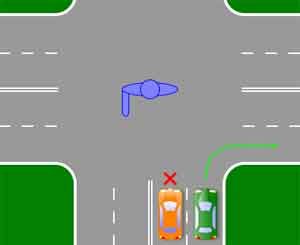 Жест №2Жест регулировщика №2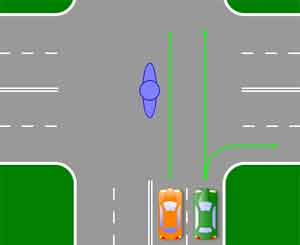 Жест №3Жест регулировщика №3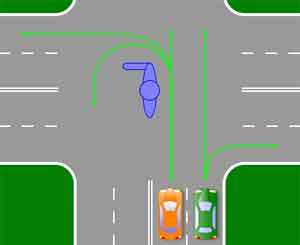 Вывод: на представленной схеме с учетом положения на дороге водитель желтого авто может продолжить движение прямо, налево и в обратном направлении, водитель зеленого - прямо или направо.Приложение 5К теме:  «Водитель велосипеда – полноправный участник дорожного движения»4.4
«Велосипедная дорожка»
Разрешается движение только на велосипедах и мопедах. По велосипедной дорожке могут двигаться также пешеходы (при отсутствии тротуара или пешеходной дорожки).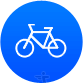 3.9
«Движение на велосипедах запрещено»
Запрещается движение велосипедов и мопедов.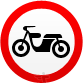 Приложение 6К теме «Пешеходные переходы»Пешеходные переходыСогласно Правилам дорожного движения, пешеходный переход - участок проезжей части, обозначенный знаками 5.19.1, 5.19.2 и (или) разметкой 1.14.1 и 1.14.2 и выделенный для движения пешеходов через дорогу.Варианты обозначения пешеходного перехода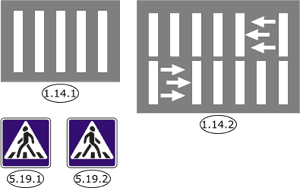 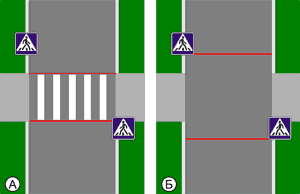 Определение границ пешеходного переходаВариант ДТП на пешеходном переходе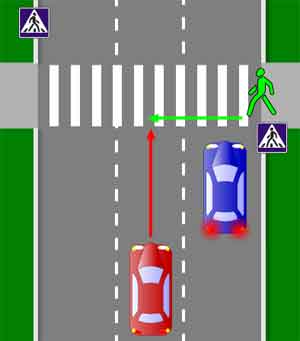 Рассмотрено:на педагогическом советеПротокол № 1       от  « ___»__________  2018гСогласовано:Зам.директора по УВР__________ Коренская А.И.«___»_____________2018г.Утверждаю:Директор МБОУ «Вознесенская СОШ»___________ Тимошина Н.С.Приказ № ____От «____»___________2018г.№занятияТема занятияКоличество часовКоличество часовКоличество часов№занятияТема занятиявсеготеорияпрактикаВидыдеятельности1.Введение. Первоклассник, как самостоятельный пешеход.11Беседа, ролевые игры.2. Микрорайон, где живут и ходят дети в школу.  11Экскурсия, оформление выставки рисунков.3.Как рождаются опасные ситуации на дорогах11Наблюдение, разбор ситуации.4.Мы идем в школу. 11Практическое ознакомление.5.Безопасный маршрут движения детей в школу и домой.11Практическое ознакомление6.Участники дорожного движения (пешеход, пассажир, водитель)11Наблюдение.7.Движение пешеходов и машин (проезжая часть и тротуар)11Наблюдение.8.Правила движения пешеходов  по тротуару.11Практическое ознакомление9.Праздник «Посвящение в пешеходы»11Конкурсная программа10.История происхождения Правил дорожного движения11Беседа, разгадывание ребусов.11.Правила движения пешеходов  по пешеходной дорожке и обочине.11Наблюдение, ролевые игры, дидактические игры.12.Правила перехода дороги после выхода из автобуса, троллейбуса, трамвая.11Наблюдение, ролевые игры, дидактические игры13.Что такое транспорт. Транспортные предприятия нашего города. 11Экскурсия.14.Светофорное регулирование.11Ролевые игры, наблюдение.15.Светофоры и их сигналы. Назначение светофоров.1Ролевые игры, наблюдение16.Нерегулируемые перекрестки.11Ролевые игры, наблюдение. Изготовление памятки17.Правила перехода дороги на нерегулируемом перекрестке.11Ролевые игры, наблюдение18.Нерегулируемые перекрестки равнозначных и неравнозначных дорог. 11Ролевые игры, наблюдение19.Регулируемые перекрестки. Сигналы пешеходного и транспортного светофоров. 1Наблюдение, моделирование перекрестка дорог.20.Понятие «Главная дорога». Знаки приоритета: «Главная дорога», «Уступите дорогу».11Наблюдение, моделирование перекрестка дорог.21.Переход дороги на перекрестке со светофором или регулировщиком. 11Наблюдение, моделирование перекрестка дорог22.Климатические особенности времени года.11Наблюдение.23.Движение транспортных средств в условиях плохой видимости: сумерки, туман, дождь, снегопад и другое.11Наблюдение.24.Дорожные знаки и их назначение.11Практическое ознакомление. Изготовление знаков.25.Значение дорожных знаков. 11Наблюдение.26.Дорожные знаки - это средство регулирования дорожного движения. 11Практическое ознакомление. Изготовление знаков.27.Язык общения в дорожном движении. 11Беседа, разгадывание ребусов.28.Понятие о тематических группах дорожных знаков.11Наблюдение.29.Внешний вид (форма, цвет), отличие значение дорожных знаков.11Наблюдение.30.Учимся читать дорожные знаки.11Наблюдение.31.Отличие значение дорожных знаков.11Практическое ознакомление. Изготовление знаков.32.Защита проекта по теме «Я-пешеход».11Изготовление знаков. Защита проекта33.Места для игр. Зачет.11Сюжетная игра. Итого: Итого:33№занятияТема занятияКоличество часовКоличество часовКоличество часов№занятияТема занятиявсеготеорияпрактикаВидыдеятельности1.Дорога, ее элементы и правила поведения на ней. Тротуар. Проезжая часть. Обочина. 11Разгадывание ребусов, кроссворда.Игра-конструирование.2.Правила пешехода на тротуаре. Правостороннее движение пешеходов и транспортных средств. 11Сюжетные игры. Викторина.Практическое занятие.3.Опасность перехода перед близко идущим транспортом. 11Наблюдение.4.Особенности движения участников дорожного движения по мокрой и скользкой дороге.11Наблюдение.5.Пешеходные переходы.11Сюжетные игры, просмотр фильма.6.Пешеходный переход и его обозначения. Подземный и надземный пешеходные переходы. 11Наблюдение.7.Правила перехода дороги с двусторонним и односторонним движением. Дорожные ловушки. 11Ролевые и сюжетные игры. Групповая работа. Викторина.Практическое занятие.8.Пешеходные переходы в районе школы.11Наблюдение.9.Нерегулируемые перекрестки. Регулировщик и его сигналы.11Сюжетные игры, разучивание сигналов регулировщика, создание пособия «Сигналы регулировщика».10.Типы перекрестков. Предупредительные сигналы, подаваемые водителями. 11Наблюдение.11.Нерегулируемый перекресток. Обозначение пешеходных перекрестков на нерегулируемых перекрестках. 11Инструктаж. Ролевые игры. Практическое занятие.12.Правила перехода нерегулируемого перекрестка. Правила перехода проезжей части при отсутствии средств регулирования11Ролевые игры, наблюдение Изготовление памятки13.Нерегулируемые перекрестки равнозначных и неравнозначных дорог. Понятие «Главная дорога». 11Наблюдение.14.Правила перехода проезжей части при отсутствии средств регулирования. Знаки приоритета: «Главная дорога», «Уступите дорогу».11Беседы с сотрудниками ГИБДД.15.Регулируемые перекрестки. Светофор.11Ролевые и сюжетные игры.16.Сигналы светофора. Типы светофоров. 11Наблюдение.17.Действия участников движения по сигналам светофора. 11Ролевые игры, наблюдение Изготовление памятки18.Правила перехода регулируемого перекрестка. 11Наблюдение.19.Правила перехода пешеходами проезжей части по сигналам регулировщика.11Ролевые игры, наблюдение Изготовление памятки20.Понятие «Главная дорога». Знаки приоритета: «Главная дорога», «Уступите дорогу».11Групповая работа. Викторина.Практическое занятие.21.Правила пассажира в автобусе, троллейбусе и трамвае.11Составление памятки для пассажира.22.Правила поведения участника дорожного движения на остановке, при посадке, в салоне и при выходе с транспорта. 11Инструктаж. Составление памятки для пассажира.Практическое занятие.23.Правила поведения участника дорожного движения на остановке, при посадке, в салоне и при выходе с транспорта. Возможные опасности.11Наблюдение.24.Повторяем обязанности пешехода. Дорожные «Ловушки» в местах остановок общественного транспорта.11Инструктаж. Составление памятки для пассажира.Практическое занятие.25.Дорожные знаки11Ролевые игры, беседы с сотрудниками ГИБДД.26.Значение дорожных знаков.11Наблюдение. 27.Дорожные знаки «Дорога с односторонним движением», «Место стоянки».11Наблюдение.28.Дорожные знаки «Железнодорожный переезд без шлагбаума», «Железнодорожный переезд со шлагбаумом».11Ролевые игры, наблюдение Изготовление памятки29.Дорожные знаки «Пешеходный переход», «Дети», «Пешеходная дорожка», «Въезд запрещен»..11Наблюдение.30.Знаки сервиса. Дорожные знаки в микрорайоне школы.11Ролевые игры, наблюдение Изготовление памятки31.Дорожные знаки - это средство регулирования дорожного движения. 11Наблюдение, ролевые игры, дидактические игры32.Язык общения в дорожном движении. 11Наблюдение.33.Внешний вид (форма, цвет), отличие значение дорожных знаков. Учимся читать дорожные знаки.11Наблюдение.34.Защита проекта.Зачет.11Защита проекта.35.Игры на свежем воздухе: «Игротека ПДД», соревнования велосипедистов.11Практическое ознакомление   Итого:   Итого:35№занятияТема занятияКоличество часовКоличество часовКоличество часов№занятияТема занятиявсеготеорияпрактикаВидыдеятельности1.Виды кровотечений.11Ролевая игра.2.Характеристика различных видов кровотечений, первая помощь при кровотечениях.11Наблюдение.3.Первая помощь при кровотечении11Сюжетно-подвижная игра.4.Первая медицинская помощь при кровотечениях.11Наблюдение.5.Регулировщик и его сигналы. 11Сюжетно-подвижная игра.6.Регулирование и обеспечение безопасности дорожного движения. 11Обсуждение ситуации, демонстрация опытов.7.Историческая справка о дорожном движении. Повторение значений сигналов регулировщика. 11Наблюдение.8.Повторение значений сигналов регулировщика. Дополнительные сигналы свистком.11Упражнение на классификацию знаков дорожного движения по значению и функциям.9.Правила безопасного вождения велосипеда. 11Составление памятки.10.Обязанности водителя велосипеда. Дополнительные требования к движению велосипедов. 11Составление памятки.11.Велосипедист - водитель транспортного средства. Обязанности водителя. Ответственность водителя. Виды ответственности. 11Сюжетно-подвижная игра.12.Экипировка велосипедиста. Повторение сведений о средства регулирования дорожного движения.11Наблюдение.13.Правила дорожного движения для велосипедистов. 11Сюжетно-подвижная игра.14.Дорожные знаки велосипедиста. Разметка и светофоры для велосипедов. Если нет 14 лет…11Сюжетно-подвижная игра.15.История появления автомобиля и правил дорожного движения.11Чтение книг, экскурсия.16.История и современность. Эволюция транспорта. Изобретение автомобиля.11Обсуждение ситуации, демонстрация опытов.17.Из истории дорожного движения. Виды пешеходных переходов: наземный, подземный, надземный. Главное правило дорожной безопасности.11Наблюдение.18.Причины  дорожных аварий.11Обсуждение ситуации.19.Как рождаются опасные ситуации на дорогах.11Наблюдение.20.Светофор и дорожные знаки.11Упражнение на классификацию знаков дорожного движения по значению и функциям.21.Пешеходный  светофор, его сигналы.11Упражнение на классификацию знаков дорожного движения по значению и функциям.22.Виды светофоров (транспортный и пешеходный). 11Наблюдение.23.Разбор дорожных ситуаций с применением светофоров, дорожных знаков, дорожной разметки.11Сюжетно-подвижная игра.24.Средство регулирования дорожного движения - светофор. 11Обсуждение ситуации, демонстрация опытов.25.Виды светофоров: транспортные и пешеходные. Светофоры нашего города.11Наблюдение.26.Транспортные светофоры для регулирования дорожного движения через железнодорожные переезды.11Сюжетно-подвижная игра.27.Значения сигналов светофора: красный мигающий - запрещающий сигнал; бело-лунный мигающий - разрешающий сигнал.11Обсуждение ситуации, демонстрация опытов.28.Регулируемые и не регулируемые ж/д переезды. 11Наблюдение.29.Перекресток и опасный поворот транспорта. 11Обсуждение проблемных ситуации, рассматривание иллюстрации, чтение и обсуждение пословиц.30.Скрытые опасности на дороге.  Опасность при переходе улицы — дорожные «ловушки».11Сюжетно-подвижная игра.31.Дорожные «ловушки» — это ситуации обманчивой безопасности.11Сюжетно-подвижная игра.32.Правила перехода проезжей части дороги.11Сюжетно-подвижная игра.33.Пешеходные переходы. Обозначение переходов, понятие «Зебра».11Обсуждение проблемных ситуации.34.Защита проектов по теме «Я пассажир и пешеход».11Обсуждение ситуации, демонстрация опытов.35.Экскурсия «Я пассажир и пешеход».11Экскурсия, рисунки, оформление выставки. Итого: Итого:35№занятияТема занятияКоличество часовКоличество часовКоличество часов№занятияТема занятиявсеготеорияпрактикаВидыдеятельности1.Виды кровотечений. 11Ролевая игра, составление памятки.2.Характеристика различных видов кровотечений, первая помощь при кровотечениях11Обсуждение проблемных ситуации, рассматривание иллюстрации, чтение и обсуждение пословиц.3.Первая помощь при кровотечении.11Наблюдение.4.Первая медицинская помощь при кровотечениях.11Ролевая игра, составление памятки5.Регулировщик и его сигналы. 11Создание пособия «сигналы регулировщика».6.Регулировщик – наш помощник.  Его роль в организации дорожного движения. 11Сюжетно-подвижная игра.7.Значение сигналов регулировщика для транспортных средств, пешеходов. 11Обсуждение проблемных ситуации, рассматривание иллюстрации, чтение и обсуждение пословиц.8.Разбор дорожных ситуаций с применением сигналов регулировщика, светофора, знаков разметки.11Сюжетно-подвижная игра.9.Разбор дорожных ситуаций с применением сигналов регулировщика, светофора, знаков разметки.11Ролевая игра, составление памятки10.Правила безопасного вождения велосипеда и мопеда.11Создание пособия «Безопасное вождение», ролевая игра.11.Дорожная разметка разделение встречных потоков транспортных средств сплошной или прерывистой линией, 11Обсуждение проблемных ситуации, рассматривание иллюстрации, чтение и обсуждение пословиц.12.Линии пешеходного перехода, обозначение остановки транспортного средства общего пользования.11Упражнение на классификацию знаков дорожного движения по значению и функциям.13.Повторение ПДД для велосипедистов. Обязанности водителя велосипеда. 11Ролевая игра, составление памятки14.Дополнительные требования к движению велосипедов.11Чтение книг, экскурсия.15.Пешеходная и велосипедные дорожки11Сюжетно-подвижная игра.16.Регулируемые перекрестки. Светофор.11Ролевые игры.17.Перекресток. Светофор – наш верный друг11Упражнение на классификацию знаков дорожного движения по значению и функциям.18.Кто на дороге главный? Принцип приоритетности регулирован дорожного движения. 11Сюжетно-подвижная игра.19.Повторение значений сигналов транспортного и пешеходного светофоров. 11Обсуждение проблемных ситуации, рассматривание иллюстрации, чтение и обсуждение пословиц.20.Отсутствие дорожной разметки в разное времена года. На дорогу выходит регулировщик.11Сюжетно-подвижная игра.21.Значение сигналов регулировщика для пешеходов11Чтение книг, экскурсия.22.Причины  дорожных аварий.11Обсуждение причин дорожных аварии.23.Причины и последствия ДТП.Дорожный этикет. 11Сюжетно-подвижная игра.24.Ответственность участников дорожного движения. Разбор дорожных ситуаций. «Случай на дороге» 11Упражнение на классификацию знаков дорожного движения по значению и функциям.25.Светофор и дорожные знаки.11Дидактические и ролевые игры.26.Светофор – наш верный друг. 11Наблюдение. 27.Назначение светофоров. 11Наблюдение.28.Светофоры транспортный  пешеходный, их внешний вид и назначение. 11Сюжетно-подвижная игра.29.Светофор – основная часть регулируемого перекрестка.11Наблюдение.30.Строгое выполнение сигналов светофора пешеходами и водителям11Упражнение на классификацию знаков дорожного движения по значению и функциям.31.Временные и постоянные дорожные знаки..11Чтение книг, экскурсия.32.Расположение знаков на проезжей части в городе (загородом). Повторение сведений о дорожных знаках. 11Упражнение на классификацию знаков дорожного движения по значению и функциям.33.Назначения и группы знаков. Экскурс в историю. Первые дорожные знаки.11Чтение книг, экскурсия.34.Конкурс знатоков ПДД.Проект «Я пассажир и пешеход11Сюжетно-подвижная игра.35.Экскурсия «Я - пешеход».11Экскурсия, рисунки, оформление выставки. Итого: Итого:35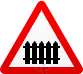 1.1
«Железнодорожный переезд
со шлагбаумом»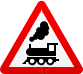 1.2
«Железнодорожный переезд
без шлагбаума»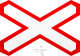 1.3.1
«Однопутная
железная дорога»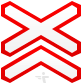 1.3.2
«Многопутная
железная дорога»Обозначение необорудованного шлагбаумом переезда
через железную дорогу:
1.3.1 — с одним путем
1.3.2 — с двумя путями и болееОбозначение необорудованного шлагбаумом переезда
через железную дорогу:
1.3.1 — с одним путем
1.3.2 — с двумя путями и более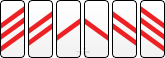 1.4.1 — 1.4.6
«Приближение к железнодорожному переезду»
Дополнительное предупреждение о приближении
к железнодорожному переезду вне населенных пунктов.1.4.1 — 1.4.6
«Приближение к железнодорожному переезду»
Дополнительное предупреждение о приближении
к железнодорожному переезду вне населенных пунктов.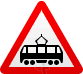 1.5
«Пересечение с трамвайной линией»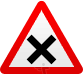 1.6
«Пересечение равнозначных дорог»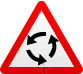 1.7
«Пересечение с круговым движением»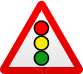 1.8
«Светофорное регулирование»
Перекресток, пешеходный переход
или участок дороги,
движение на котором
регулируется светофором.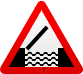 1.9
«Разводной мост»
Разводной мост или паромная переправа.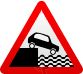 1.10
«Выезд на набережную»
Выезд на набережную или берег.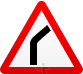 1.11.1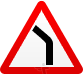 1.11.2«Опасный поворот»
Закругление дороги малого радиуса или с ограниченной видимостью:
1.11.1 — направо
1.11.2 — налево«Опасный поворот»
Закругление дороги малого радиуса или с ограниченной видимостью:
1.11.1 — направо
1.11.2 — налево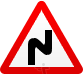 1.12.1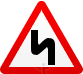 1.12.2«Опасные повороты»
Участок дороги с опасными поворотами:
1.12.1 — с первым поворотом направо
1.12.2 — с первым поворотом налево«Опасные повороты»
Участок дороги с опасными поворотами:
1.12.1 — с первым поворотом направо
1.12.2 — с первым поворотом налево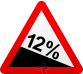 1.13
«Крутой спуск»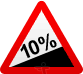 1.14
«Крутой подъем»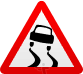 1.15
«Скользкая дорога»
Участок дороги с повышенной
скользкостью проезжей части.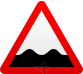 1.16
«Неровная дорога»
Участок дороги, имеющий
неровности на проезжей части
(волнистость, выбоины, неплавные
сопряжения с мостами и тому подобное).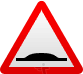 1.17 
«Искусственная неровность»
Участок дороги с искусственной неровностью (неровностями) для принудительного снижения скорости.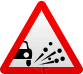 1.18
«Выброс гравия»
Участок дороги, на котором возможен выброс гравия, щебня и тому подобного из-под колес транспортных средств.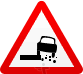 1.19
«Опасная обочина»
Участок дороги, на котором съезд на обочину опасен.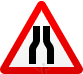 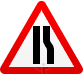 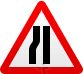 1.20.1 — 1.20.3
«Сужение дороги» Сужение с обеих сторон
- 1.20.1, справа — 1.20.2, слева — 1.20.3.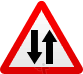 1.21
«Двустороннее движение»
Начало участка дороги
(проезжей части)
с встречным движением.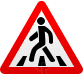 1.22
«Пешеходный переход»
Пешеходный переход,
обозначенный знаками 5.19.1, 5.19.2
и (или) разметкой 1.14.1 и 1.14.2.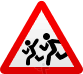 1.23
«Дети»
Участок дороги вблизи детского учреждения
(школы, оздоровительного лагеря
и тому подобного), на проезжей части которого 
возможно появление детей.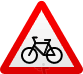 1.24
«Пересечение с велосипедной дорожкой»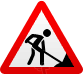 1.25
«Дорожные работы»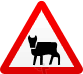 1.26
«Перегон скота»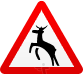 1.27
«Дикие животные»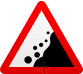 1.28
«Падение камней»
Участок дороги, на котором
возможны обвалы, оползни,
падение камней.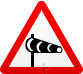 1.29
«Боковой ветер»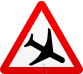 1.30
«Низколетящие самолеты»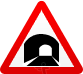 1.31
«Тоннель»
Тоннель, в котором отсутствует
искусственное освещение,
или тоннель, видимость
въездного портала которого ограничена.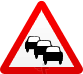 1.32
«Затор»
Участок дороги,
на котором образовался затор.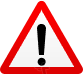 1.33
«Прочие опасности»
Участок дороги, на котором имеются
опасности, не предусмотренные
другими предупреждающими знаками.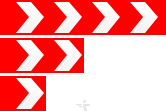 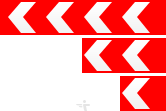 1.34.1 — 1.34.2
«Направление поворота»
Направление движения на закруглении дороги
малого радиуса с ограниченной видимостью.
Направление объезда ремонтируемого
участка дороги.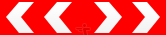 1.34.3
«Направление поворота»
Направления движения на
Т-образном перекрестке или разветвлении дорог.
Направления объезда
ремонтируемого участка дороги.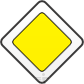 2.1
«Главная дорога»
Дорога, на которой предоставлено
право преимущественного проезда
нерегулируемых перекрестков.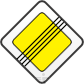 2.2
«Конец главной дороги»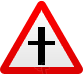 2.3.1
«Пересечение со второстепенной дорогой»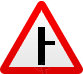 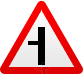 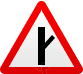 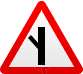 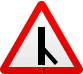 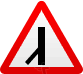 «Примыкание второстепенной дороги»
Примыкание справа — 2.3.2, 2.3.4, 2.3.6,
слева — 2.3.3, 2.3.5, 2.3.7.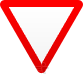 2.4
«Уступите дорогу»
Водитель должен уступить дорогу
транспортным средствам,
движущимся по пересекаемой дороге, а при наличии
таблички 8.13 — по главной.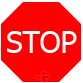 2.5
«Движение без остановки запрещено»
Запрещается движение без остановки перед стоп-линией,
а если ее нет — перед краем пересекаемой проезжей части.Водитель должен уступить дорогу транспортным средствам, движущимся по пересекаемой, а при наличии таблички 8.13 — по главной дороге. Знак 2.5 может быть установлен перед железнодорожным переездом или карантинным постом. В этих случаях водитель должен остановиться перед стоп-линией, а при ее отсутствии — перед знаком.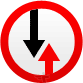 2.6
«Преимущество встречного движения»
Запрещается въезд на узкий участок дороги, если это может затруднить встречное движение. Водитель должен уступить дорогу встречным транспортным средствам, находящимся на узком участке или противоположном подъезде к нему.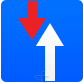 2.7
«Преимущество перед встречным движением»
Узкий участок дороги, при движении по которому водитель пользуется преимуществом по отношению к встречным транспортным средствам.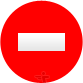 3.1
«Въезд запрещен»
Запрещается въезд всех транспортных средств
в данном направлении.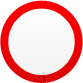 3.2
«Движение запрещено»
Запрещается движение всех транспортных
средств.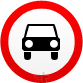 3.3
«Движение механических
транспортных средств запрещено»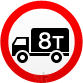 3.4
«Движение грузовых автомобилей запрещено»
Запрещается движение грузовых автомобилей и
составов транспортных средств с разрешенной
максимальной массой более 3,5 т (если на
знаке не указана масса) или с разрешенной
максимальной массой более указанной на
знаке, а также тракторов и самоходных машин.
Знак 3.4 не запрещает движение грузовых
автомобилей с наклонной белой полосой на
бортах или предназначенных для
перевозки людей.3.5
«Движение мотоциклов запрещено»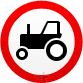 3.6
«Движение тракторов запрещено»
Запрещается движение тракторов
и самоходных машин.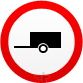 3.7
«Движение с прицепом запрещено»
Запрещается движение грузовых автомобилей
и тракторов с прицепами любого типа,
а также буксировка механических
транспортных средств.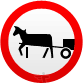 3.8
«Движение гужевых повозок запрещено»
Запрещается движение гужевых повозок (саней),
верховых и вьючных животных, а также
прогон скота.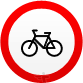 3.9
«Движение на велосипедах запрещено»
Запрещается движение велосипедов и мопедов.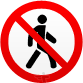 3.10
«Движение пешеходов запрещено»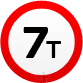 3.11
«Ограничение массы»
Запрещается движение транспортных средств,
в том числе составов транспортных средств,
общая фактическая масса которых больше
указанной на знаке.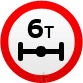 3.12
«Ограничение массы,
приходящейся на ось транспортного средства»
Запрещается движение транспортных средств,
у которых фактическая масса, приходящаяся
на какую-либо ось, превышает указанную на знаке.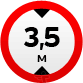 3.13
«Ограничение высоты»
Запрещается движение транспортных средств,
габаритная высота которых (с грузом или
без груза) больше указанной на знаке.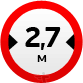 3.14
«Ограничение ширины»
Запрещается движение транспортных средств,
габаритная ширина которых (с грузом или
без груза) больше указанной на знаке.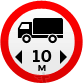 3.15
«Ограничение длины»
Запрещается движение транспортных средств
(составов транспортных средств) габаритная
длина которых (с грузом или без груза)
больше указанной на знаке.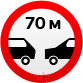 3.16
«Ограничение минимальной дистанции»
Запрещается движение транспортных средств
с дистанцией между ними меньше
указанной на знаке.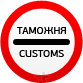 3.17.1
«Таможня»
Запрещается проезд без остановки у таможни
(контрольного пункта).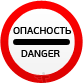 3.17.2
«Опасность»
Запрещается дальнейшее движение
всех без исключения транспортных средств
в связи с дорожно-транспортным происшествием, 
аварией, пожаром или другой опасностью.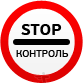 3.17.3
«Контроль»
Запрещается проезд без остановки
через контрольные пункты.3.17.3
«Контроль»
Запрещается проезд без остановки
через контрольные пункты.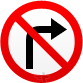 3.18.1
«Поворот направо запрещен»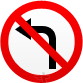 3.18.2
«Поворот налево запрещен»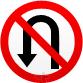 3.19
«Разворот запрещен»3.19
«Разворот запрещен»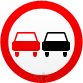 3.20
«Обгон запрещен»
Запрещается обгон всех транспортных средств.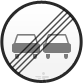 3.21
«Конец зоны запрещения обгона»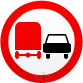 3.22
«Обгон грузовым автомобилям запрещен»
Запрещается грузовым автомобилям с разрешенной максимальной массой более 3,5 т обгон всех транспортных средств.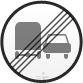 3.23
«Конец зоны запрещения обгона грузовым автомобилям»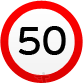 3.24
«Ограничение максимальной скорости»
Запрещается движение со скоростью (км/ч),
превышающей указанную на знаке.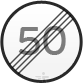 3.25
«Конец зоны ограничения максимальной
скорости»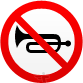 3.26
«Подача звукового сигнала запрещена»
Запрещается пользоваться звуковыми сигналами,
кроме тех случаев, когда сигнал подается для
предотвращения дорожно-транспортного происшествия.3.26
«Подача звукового сигнала запрещена»
Запрещается пользоваться звуковыми сигналами,
кроме тех случаев, когда сигнал подается для
предотвращения дорожно-транспортного происшествия.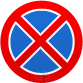 3.27
«Остановка запрещена»
Запрещается остановка и стоянка
транспортных средств.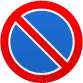 3.28
«Стоянка запрещена»
Запрещается стоянка транспортных средств.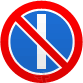 3.29
«Стоянка запрещена по нечетным
числам месяца»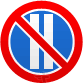 3.30
«Стоянка запрещена по четным
числам месяца»При одновременном применении знаков 3.29 и 3.30 на противоположных сторонах проезжей части разрешается стоянка на обеих сторонах проезжей части с 19 часов до 21 часа (время перестановки).При одновременном применении знаков 3.29 и 3.30 на противоположных сторонах проезжей части разрешается стоянка на обеих сторонах проезжей части с 19 часов до 21 часа (время перестановки).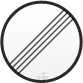 3.31
«Конец зоны всех ограничений»
Обозначение конца зоны действия
одновременно нескольких знаков из следующих:
3.16, 3.20, 3.22, 3.24, 3.26-3.30.3.31
«Конец зоны всех ограничений»
Обозначение конца зоны действия
одновременно нескольких знаков из следующих:
3.16, 3.20, 3.22, 3.24, 3.26-3.30.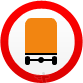 3.32
«Движение транспортных средств с
опасными грузами запрещено»
Запрещается движение транспортных средств, 
оборудованных опознавательными знаками 
(информационными табличками) «Опасный груз».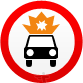 3.33
«Движение транспортных средств с
взрывчатыми и легковоспламеняющимися грузами запрещено»
Запрещается движение транспортных средств,  осуществляющих перевозку взрывчатых веществ и изделий, а также других опасных грузов,  подлежащих маркировке как  легковоспламеняющиеся, кроме случаев  перевозки указанных опасных веществ и изделий в ограниченном количестве, определяемом в порядке, установленном специальными правилами перевозки.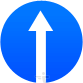 4.1.1
«Движение прямо»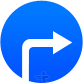 4.1.2
«Движение направо»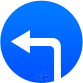 4.1.2
«Движение направо»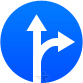 4.1.4
«Движение прямо или направо»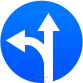 4.1.5
«Движение прямо или налево»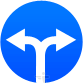 4.1.6
«Движение направо или налево»Разрешается движение только в направлениях, указанных на знаках
стрелками. Знаки, разрешающие поворот налево, разрешают и разворот
(могут быть применены знаки 4.1.1 — 4.1.6 с конфигурацией стрелок,
соответствующей требуемым направлениям движения на конкретном пересечении). 
Действие знаков 4.1.1 — 4.1.6 не распространяется
на маршрутные транспортные средства. 
Действие знаков 4.1.1 — 4.1.6 распространяется
на пересечение проезжих частей, перед которым установлен знак. 
Действие знака 4.1.1, установленного в начале участка дороги,
распространяется до ближайшего перекрестка. Знак не запрещает
поворот направо во дворы и на другие прилегающие к дороге территории.Разрешается движение только в направлениях, указанных на знаках
стрелками. Знаки, разрешающие поворот налево, разрешают и разворот
(могут быть применены знаки 4.1.1 — 4.1.6 с конфигурацией стрелок,
соответствующей требуемым направлениям движения на конкретном пересечении). 
Действие знаков 4.1.1 — 4.1.6 не распространяется
на маршрутные транспортные средства. 
Действие знаков 4.1.1 — 4.1.6 распространяется
на пересечение проезжих частей, перед которым установлен знак. 
Действие знака 4.1.1, установленного в начале участка дороги,
распространяется до ближайшего перекрестка. Знак не запрещает
поворот направо во дворы и на другие прилегающие к дороге территории.Разрешается движение только в направлениях, указанных на знаках
стрелками. Знаки, разрешающие поворот налево, разрешают и разворот
(могут быть применены знаки 4.1.1 — 4.1.6 с конфигурацией стрелок,
соответствующей требуемым направлениям движения на конкретном пересечении). 
Действие знаков 4.1.1 — 4.1.6 не распространяется
на маршрутные транспортные средства. 
Действие знаков 4.1.1 — 4.1.6 распространяется
на пересечение проезжих частей, перед которым установлен знак. 
Действие знака 4.1.1, установленного в начале участка дороги,
распространяется до ближайшего перекрестка. Знак не запрещает
поворот направо во дворы и на другие прилегающие к дороге территории.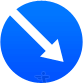 4.2.1
«Объезд препятствия
справа»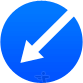 4.2.2
«Объезд препятствия
слева»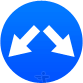 4.2.3
«Объезд препятствия
справа или слева»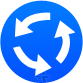 4.3
«Круговое движение»
Разрешается движение в указанном стрелками направлении.4.3
«Круговое движение»
Разрешается движение в указанном стрелками направлении.4.4
«Велосипедная дорожка»
Разрешается движение только на велосипедах и мопедах. По велосипедной дорожке могут двигаться также пешеходы (при отсутствии тротуара или пешеходной дорожки).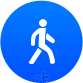 4.5
«Пешеходная дорожка»
Разрешается движение только пешеходам.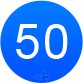 4.6
«Ограничение минимальной скорости»
Разрешается движение только с указанной
или большей скоростью (км/ч).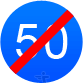 4.7
«Конец зоны ограничения минимальной скорости»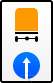 4.8.1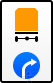 4.1.2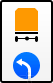 4.1.2Движение транспортных средств, оборудованных опознавательными
знаками «Опасный груз», разрешается только в направлении, указанном в знаке:
4.8.1 — налево 
4.8.2 — прямо 4.8.3 — направо
Информационные знакиДвижение транспортных средств, оборудованных опознавательными
знаками «Опасный груз», разрешается только в направлении, указанном в знаке:
4.8.1 — налево 
4.8.2 — прямо 4.8.3 — направо
Информационные знакиДвижение транспортных средств, оборудованных опознавательными
знаками «Опасный груз», разрешается только в направлении, указанном в знаке:
4.8.1 — налево 
4.8.2 — прямо 4.8.3 — направо
Информационные знаки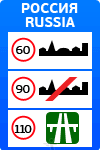 6.1
«Общие ограничения максимальной скорости»
Общие ограничения скорости, установленные Правилами дорожного движения Российской Федерации.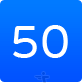 6.2
«Рекомендуемая скорость»
Скорость, с которой рекомендуется движение
на данном участке дороги. Зона действия знака 
распространяется до ближайшего перекрестка,
а при применении знака 6.2 совместно с предупреждающим знаком определяется 
протяженностью опасного участка.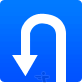 6.3.1
«Место для разворота»
Поворот налево запрещается.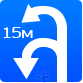 6.3.2
«Зона для разворота»
Протяженность зоны для разворота.
Поворот налево запрещается.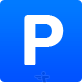 6.4
«Место стоянки»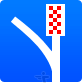 6.5
«Полоса для аварийной остановки»
Полоса аварийной остановки на крутом спуске.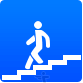 6.6
«Подземный пешеходный переход»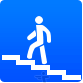 6.7
«Надземный пешеходный переход»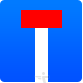 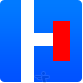 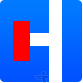 6.8.1 — 6.8.3
«Тупик»
Дорога, не имеющая сквозного проезда.6.8.1 — 6.8.3
«Тупик»
Дорога, не имеющая сквозного проезда.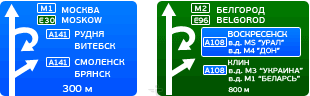 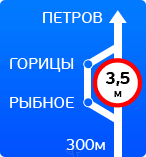 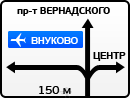 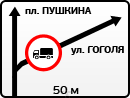 6.9.1
«Предварительный указатель направлений»6.9.1
«Предварительный указатель направлений»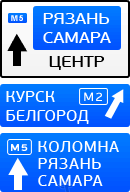 6.9.2
«Предварительный указатель направления»6.9.2
«Предварительный указатель направления»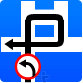 6.9.3
«Схема движения»
Маршрут движения при запрещении
на перекрестке отдельных маневров
или разрешенные направления движения
на сложном перекрестке.6.9.3
«Схема движения»
Маршрут движения при запрещении
на перекрестке отдельных маневров
или разрешенные направления движения
на сложном перекрестке.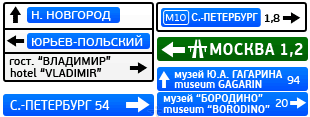 6.10.1
«Указатель направлений»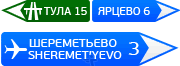 6.10.2
«Указатель направления»Направления движения к пунктам маршрута. На знаках может быть указано расстояние до обозначенных на нем объектом (км), нанесены символы автомагистрали, аэропорта, спортивные и иные пиктограммы.Направления движения к пунктам маршрута. На знаках может быть указано расстояние до обозначенных на нем объектом (км), нанесены символы автомагистрали, аэропорта, спортивные и иные пиктограммы.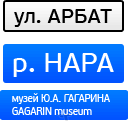 6.11
«Наименование объекта»
Наименование объекта иного, чем населенный пункт (река, озеро, перевал, достопримечательность и тому подобное).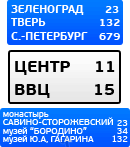 6.12
«Указатель расстояний»
Расстояние до населенных пунктов (км), расположенных на маршруте.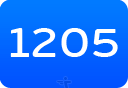 6.13
«Километровый знак»
Расстояние до начала
или конца дороги (км).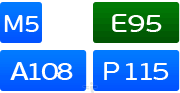 6.14.1
«Номер маршрута»
Номер, присвоенный дороге
(маршруту).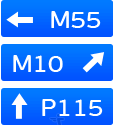 6.14.2
«Номер маршрута»
Номер и направление дороги
(маршрута).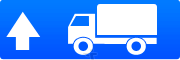 6.15.1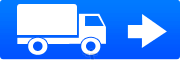 6.15.2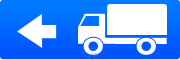 6.15.3«Направление движения для грузовых автомобилей»
Рекомендуемое направление движения для грузовых автомобилей, тракторов и самоходных машин, если на перекрестке их движение в одном из направлений запрещено.«Направление движения для грузовых автомобилей»
Рекомендуемое направление движения для грузовых автомобилей, тракторов и самоходных машин, если на перекрестке их движение в одном из направлений запрещено.«Направление движения для грузовых автомобилей»
Рекомендуемое направление движения для грузовых автомобилей, тракторов и самоходных машин, если на перекрестке их движение в одном из направлений запрещено.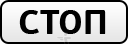 6.16
«Стоп-линия»
Место остановки транспортных средств при запрещающем
сигнале светофора (регулировщика).6.16
«Стоп-линия»
Место остановки транспортных средств при запрещающем
сигнале светофора (регулировщика).6.16
«Стоп-линия»
Место остановки транспортных средств при запрещающем
сигнале светофора (регулировщика).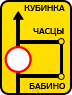 6.17
«Схема объезда»
Маршрут объезда участка дороги, временного закрытого для движения.6.17
«Схема объезда»
Маршрут объезда участка дороги, временного закрытого для движения.6.17
«Схема объезда»
Маршрут объезда участка дороги, временного закрытого для движения.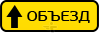 6.18.1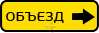 6.18.2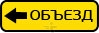 6.18.3«Направление объезда»
Направление объезда участка дороги, временного закрытого для движения.«Направление объезда»
Направление объезда участка дороги, временного закрытого для движения.«Направление объезда»
Направление объезда участка дороги, временного закрытого для движения.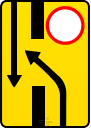 6.19.1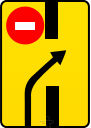 6.19.2«Предварительный указатель перестроения на другую проезжую часть»
Направление объезда закрытого для движения участка проезжей части
на дороге с разделительной полосой или направление движения
для возвращения на правую проезжую часть 6.19.2«Предварительный указатель перестроения на другую проезжую часть»
Направление объезда закрытого для движения участка проезжей части
на дороге с разделительной полосой или направление движения
для возвращения на правую проезжую часть 6.19.2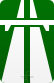 5.1
«Автомагистраль»
Дорога, на которой действуют требования
Правил дорожного движения Российской Федерации, 
устанавливающие порядок движения по автомагистралям.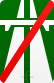 5.2
«Конец автомагистрали»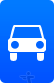 5.3
«Дорога для автомобилей»
Дорога, предназначенная для движения только автомобилей, автобусов и мотоциклов.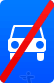 5.4
«Конец дороги для автомобилей»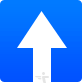 5.5
«Дорога с односторонним движением»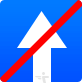 5.6
«Конец дороги с односторонним
движением»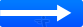 5.7.1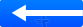 5.7.2«Выезд на дорогу с односторонним движением»
Выезд на дорогу или проезжую часть с односторонним движением«Выезд на дорогу с односторонним движением»
Выезд на дорогу или проезжую часть с односторонним движением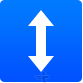 5.8
«Реверсивное движение»
Начало участка дороги, на котором на одной или 
нескольких полосах направление движения может 
изменяться на противоположное.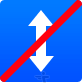 5.9
«Конец реверсивного движения»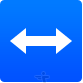 5.10
«Выезд на дорогу с реверсивным движением»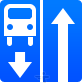 5.11
«Дорога с полосой для маршрутных
транспортных средств»
Дорога, по которой движение маршрутных
транспортных средств осуществляется
по специально выделенной полосе
навстречу общему потоку транспортных средств.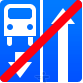 5.12
«Конец дороги
с полосой для маршрутных
транспортных средств»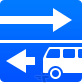 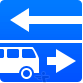 5.13.1, 5.13.1
«Выезд на дорогу
с полосой для маршрутных
транспортных средств»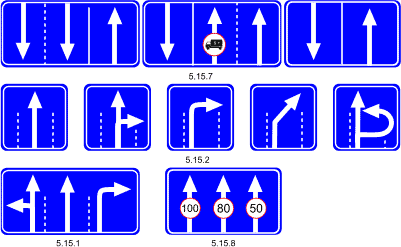 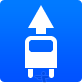 5.14
«Полоса для маршрутных
транспортных средств»
Дорога, по которой движение
маршрутных транспортных средств
осуществляется по специально выделенной
полосе навстречу общему потоку
транспортных средств.Действие знака распространяется на полосу,
над которой он расположен. Действие знака, 
установленного справа от дороги,
распространяется на правую полосу.5.15.1
«Направления движения по полосам»
Число полос и разрешенные направления
движения на каждой из них.5.15.2
«Направления движения по полосам»
Разрешенные направления
движения по полосе.Знаки 5.15.1 и 5.15.2, разрешающие поворот налево из крайней левой полосы, разрешают и разворот из этой полосы.Действие знаков 5.15.1 и 5.15.2 не распространяется на маршрутные транспортные средства.
Действие знаков 5.15.1 и 5.15.2, установленных перед перекрестком, распространяется на весь перекресток, если другие знаки 5.15.1 и 5.15.2, установленные на нем, не дают иных указаний.Знаки 5.15.1 и 5.15.2, разрешающие поворот налево из крайней левой полосы, разрешают и разворот из этой полосы.Действие знаков 5.15.1 и 5.15.2 не распространяется на маршрутные транспортные средства.
Действие знаков 5.15.1 и 5.15.2, установленных перед перекрестком, распространяется на весь перекресток, если другие знаки 5.15.1 и 5.15.2, установленные на нем, не дают иных указаний.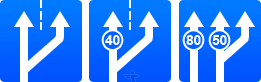 5.15.3
«Начало полосы»
Начало дополнительной полосы на подъеме
или полосы торможения.
Если на знаке, установленном перед
дополнительной полосой, изображен
знак 4.7 «Ограничение минимальной скорости»,
то водитель транспортного средства, который
не может продолжать движения по основной
полосе с указанной или большей скоростью,
должен перестроиться на дополнительную полосу.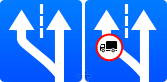 5.15.4
«Начало полосы»
Начало участка средней полосы
трехполосной дороги, предназначенного
для движения в данном направлении.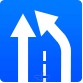 5.15.5
«Конец полосы»
Конец дополнительной полосы на подъеме или полосы разгона.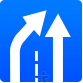 5.15.6
«Конец полосы»
Конец участка средней полосы
на трехполосной дороге, предназначенного
для движения в данном направлении.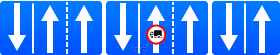 5.15.7
«Направление движения по полосам»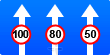 5.15.8
«Число полос»
Указывает число полос движения и режимы движения по полосам. Водитель обязан выполнять требования знаков, нанесенных на стрелки.Если на знаке 5.15.7 изображен знак, запрещающий движение каким-либо транспортным средствам, то движение этих транспортных средств по соответствующей полосе запрещается.Знаки 5.15.7 с соответствующим числом стрелок могут применяться на дорогах с четырьмя и более полосами.Если на знаке 5.15.7 изображен знак, запрещающий движение каким-либо транспортным средствам, то движение этих транспортных средств по соответствующей полосе запрещается.Знаки 5.15.7 с соответствующим числом стрелок могут применяться на дорогах с четырьмя и более полосами.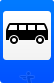 5.16
«Место остановки автобуса
и (или) троллейбуса»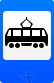 5.17
«Место остановки трамвая»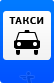 5.18
«Место стоянки легковых такси»5.18
«Место стоянки легковых такси»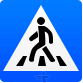 5.19.1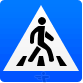 5.19.2«Пешеходный переход»
При отсутствии на переходе разметки 1.14.1 или 1.14.2 знак 5.19.1 устанавливается справа от дороги на ближней границе перехода относительно приближающихся транспортных средств, а знак 5.19.2 — слева от дороги на дальней границе перехода.«Пешеходный переход»
При отсутствии на переходе разметки 1.14.1 или 1.14.2 знак 5.19.1 устанавливается справа от дороги на ближней границе перехода относительно приближающихся транспортных средств, а знак 5.19.2 — слева от дороги на дальней границе перехода.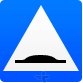 5.20
«Искусственная неровность»
Обозначает границы искусственной неровности.
Знак устанавливается на ближайшей границе искусственной неровности относительно приближающихся транспортных средств.5.20
«Искусственная неровность»
Обозначает границы искусственной неровности.
Знак устанавливается на ближайшей границе искусственной неровности относительно приближающихся транспортных средств.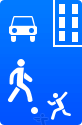 5.21
«Жилая зона»
Территория, на которой действуют
требования Правил, устанавливающие
порядок движения в жилой зоне.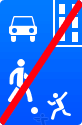 5.22
«Конец жилой зоны»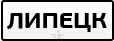 5.23.1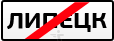 5.24.1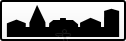 5.23.2
«Начало населенного пункта»
Наименование и начало населенного пункта,
в котором действуют требования Правил,
устанавливающие порядок движения
в населенных пунктах.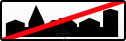 5.24.2
«Конец населенного пункта»
Место, с которого на данной дороге
утрачивают силу требования Правил,
устанавливающие порядок движения
в населенных пунктах.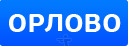 5.25
«Начало населенного пункта»
Наименование и начало населенного пункта,
в котором на данной дороге не действуют
требования Правил, устанавливающие
порядок движения в населенных пунктах.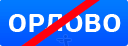 5.26
«Конец населенного пункта»
Конец населенного пункта,
обозначенного знаком 5.24.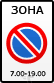 5.27
«Зона с ограничением стоянки»
Место, с которого начинается территория
(участок дороги), где стоянка запрещена.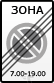 5.28
«Конец зоны с ограничением стоянки»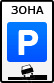 5.29
«Зона регулируемой стоянки»
Место, с которого начинается территория
(участок дороги), где стоянка разрешена
и регулируется с помощью табличек и разметки.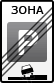 5.30
«Конец зоны регулируемой стоянки»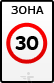 5.31
«Зона с ограничением максимальной скорости»
Место, с которого начинается территория
(участок дороги), где ограничена максимальная скорость движения.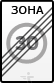 5.32
«Конец зоны с ограничением
максимальной скорости»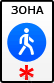 5.33
«Пешеходная зона»
Место, с которого начинается территория
(участок дороги), на которой разрешено
движение только пешеходов.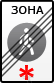 5.34
«Конец пешеходной зоны»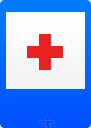 7.1
«Пункт первой медицинской помощи»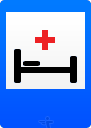 7.2
«Больница»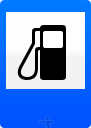 7.3
«Автозаправочная станция»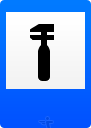 7.4
«Техническое обслуживание автомобилей»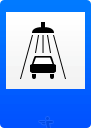 7.5
«Мойка автомобилей»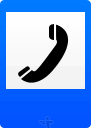 7.6
«Телефон»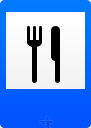 7.7
«Пункт питания»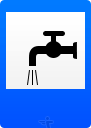 7.8
«Питьевая вода»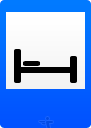 7.9
«Гостиница или мотель»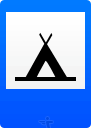 7.10
«Кемпинг»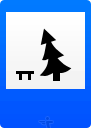 7.11
«Место отдыха»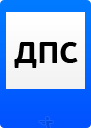 7.12
«Пост дорожно-патрульной службы»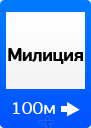 7.13
«Милиция»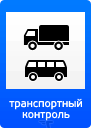 7.14
«Пункт контроля международных автомобильных перевозок»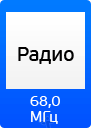 7.15
«Зона приема радиостанции,
передающей информацию о дорожном движении»
Участок дороги, на котором осуществляется прием передач радиостанции на частоте, указанной на знаке.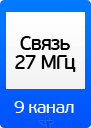 7.16
«Зона радиосвязи с аварийными службами»
Участок дороги, на котором действует система радиосвязи с аварийными службами в гражданском диапазоне 27 МГц.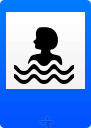 7.17
«Бассейн или пляж»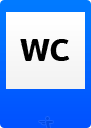 7.18
«Туалет»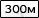 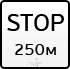 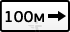 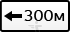 8.1.1-8.1.4
«Расстояние до объекта»8.1.1 — Указывается расстояние от знака до начала опасного участка,
места введения соответствующего ограничения или определенного объекта (места), находящегося
впереди по ходу движения.8.1.2 — Указывает расстояние от знака 2.4 до перекрестка в случае, если непосредственно перед перекрестком установлен знак 2.5.8.1.3-8.1.4 — Указывает расстояние до объекта, находящегося в стороне от дороги.8.1.1-8.1.4
«Расстояние до объекта»8.1.1 — Указывается расстояние от знака до начала опасного участка,
места введения соответствующего ограничения или определенного объекта (места), находящегося
впереди по ходу движения.8.1.2 — Указывает расстояние от знака 2.4 до перекрестка в случае, если непосредственно перед перекрестком установлен знак 2.5.8.1.3-8.1.4 — Указывает расстояние до объекта, находящегося в стороне от дороги.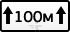 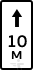 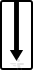 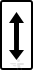 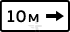 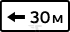 8.2.1-8.2.6
«Зона действия»8.2.1 — Указывает протяженность опасного участка дороги,
обозначенного предупреждающими знаками,
или зону действия запрещающих и
информационно-указательных знаков.8.2.2 — указывает зону действия запрещающих знаков 3.27-3.308.2.3 — указывает конец зоны действия знаков 3.27-3.308.2.4 — информирует водителей о нахождении их в зоне
действия знаков 3.27-3.308.2.5-8.2.6 — указывают направление и зону действия знаков 3.27-3.30
при запрещении остановки или стоянки вдоль одной
стороны площади, фасада здания и тому подобное.8.2.1-8.2.6
«Зона действия»8.2.1 — Указывает протяженность опасного участка дороги,
обозначенного предупреждающими знаками,
или зону действия запрещающих и
информационно-указательных знаков.8.2.2 — указывает зону действия запрещающих знаков 3.27-3.308.2.3 — указывает конец зоны действия знаков 3.27-3.308.2.4 — информирует водителей о нахождении их в зоне
действия знаков 3.27-3.308.2.5-8.2.6 — указывают направление и зону действия знаков 3.27-3.30
при запрещении остановки или стоянки вдоль одной
стороны площади, фасада здания и тому подобное.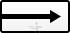 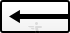 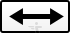 8.3.1-8.3.3
«Направления действия»
Указывают направления действия знаков, установленных перед перекрестком или направления движения к обозначенным объектам, находящимся непосредственно у дороги.8.3.1-8.3.3
«Направления действия»
Указывают направления действия знаков, установленных перед перекрестком или направления движения к обозначенным объектам, находящимся непосредственно у дороги.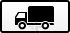 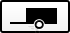 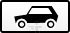 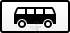 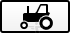 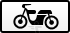 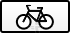 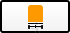 8.4.1-8.4.8
«Вид транспортного средства»
Указывают вид транспортного средства, на который распространяется действие знака.
Табличка 8.4.1 распространяет действие знака на грузовые автомобили, в том числе и
с прицепом, с разрешенной максимальной массой более 3,5 т, табличка 8.4.3 — на
легковые автомобили, а также грузовые автомобили с разрешенной максимальной
массой до 3,5 т, табличка 8.4.8 — на транспортные средства, оборудованные
опознавательными знаками «Опасный груз».8.4.1-8.4.8
«Вид транспортного средства»
Указывают вид транспортного средства, на который распространяется действие знака.
Табличка 8.4.1 распространяет действие знака на грузовые автомобили, в том числе и
с прицепом, с разрешенной максимальной массой более 3,5 т, табличка 8.4.3 — на
легковые автомобили, а также грузовые автомобили с разрешенной максимальной
массой до 3,5 т, табличка 8.4.8 — на транспортные средства, оборудованные
опознавательными знаками «Опасный груз».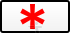 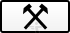 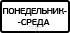 8.5.1-8.5.3
«Субботние, воскресные и праздничные дни», «Рабочие дни», «Дни недели»
Указывают дни недели, в течение
которых действует знак.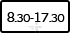 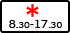 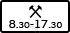 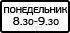 8.5.4-8.5.7
«Время действия»4.5.4 — Указывает время суток, в течение которого действует знак.4.5.5-4.5.7 — Указывают дни недели и время суток, в течение которых действует знак.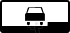 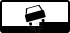 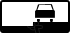 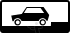 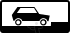 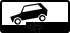 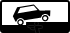 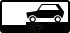 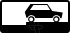 8.6.1-8.6.9
«Способ постановки транспортного средства на стоянку»8.6.1 — указывает, что все транспортные средства должны быть поставлены на стоянку на проезжей части вдоль тротуара8.6.2-8.6.9 — указывают способ постановки легковых автомобилей и мотоциклов на околотротуарной стоянке.8.6.1-8.6.9
«Способ постановки транспортного средства на стоянку»8.6.1 — указывает, что все транспортные средства должны быть поставлены на стоянку на проезжей части вдоль тротуара8.6.2-8.6.9 — указывают способ постановки легковых автомобилей и мотоциклов на околотротуарной стоянке.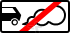 8.7
«Стоянка с неработающим двигателем»
Указывает, что на стоянке, обозначенной знаком 5.15, разрешается стоянка транспортных средств только
с неработающим двигателем.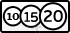 8.8
«Платные услуги»
Указывает, что услуги предоставляются
только за наличный расчет.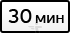 8.9
«Ограничение продолжительности стоянки»
Указывает максимальную продолжительность пребывания транспортного средства на стоянке, обозначенной знаком 5.15.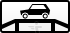 8.10
«Место для осмотра автомобилей»
Указывает, что на площадке, обозначенной
знаком 5.15 или 6.11, имеется эстакада
или смотровая канава.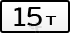 8.11
«Ограничение разрешенной
максимальной массы»
Указывает, что действие знака распространяется только на транспортные средства с разрешенной максимальной массой более указанной на табличке.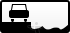 8.12
«Опасная обочина»
Предупреждает, что съезд на обочину опасен
в связи с проведением на ней ремонтных
работ. Применяется со знаком 1.23.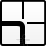 8.13
«Направление главной дороги»
Указывает направление главной дороги на перекрестке.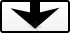 8.14
«Полоса движения»
Указывает полосу движения, на которую распространяется действие знака или светофора.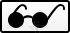 8.15
«Слепые пешеходы»
Указывает, что пешеходным переходом
пользуются слепые. Применяется со знаками 1.20, 5.16.1, 5.16.2 и светофорами.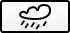 8.16
«Влажное покрытие»
Указывает, что действие знака распространяется на период времени, когда покрытие проезжей части влажное.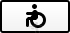 8.17
«Инвалиды»
Указывает, что действие знака 5.15
распространяется только на мотоколяски и автомобили, на которых установлены опознавательные знаки «Инвалид».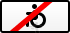 8.18
«Кроме инвалидов»
Указывает, что действие знаков не распространяется на мотоколяски и автомобили, на которых установлены опознавательные знаки «Инвалид».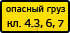 8.19
«Класс опасного груза»
Указывает номер класса (классов) опасных грузов по ГОСТ 19433-88.8.19
«Класс опасного груза»
Указывает номер класса (классов) опасных грузов по ГОСТ 19433-88.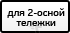 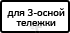 8.20.1, 8.20.2
«Тип тележки транспортного средства»
Применяется со знаком 3.12. Указывает число сближенных осей транспортного средства, для каждой из которых указанная на знаке масса является предельно допустимой.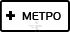 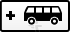 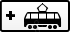 8.21.1-8.21.3
«Вид маршрутного транспортного средства»
Применяются со знаком 6.4. Обозначают место стоянки транспортных средств у станций метро, остановок автобуса (троллейбуса) или трамвая, где возможна пересадка на соответствующий вид транспорта.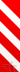 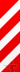 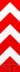 8.22.1-8.22.3
«Препятствие»
Обозначают препятствие и направление его объезда. Применяются со знаками 4.2.1 — 4.2.3.8.22.1-8.22.3
«Препятствие»
Обозначают препятствие и направление его объезда. Применяются со знаками 4.2.1 — 4.2.3.1.24«Пересечение с велосипедной дорожкой»
